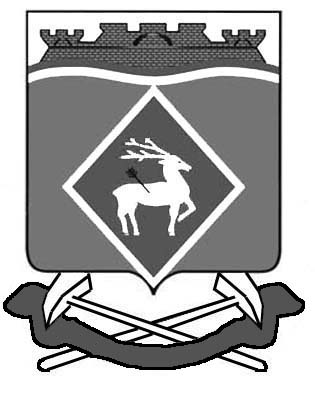 РОССИЙСКАЯ  ФЕДЕРАЦИЯРОСТОВСКАЯ ОБЛАСТЬМУНИЦИПАЛЬНОЕ ОБРАЗОВАНИЕ «БЕЛОКАЛИТВИНСКИЙ РАЙОН»АДМИНИСТРАЦИЯ БЕЛОКАЛИТВИНСКОГО РАЙОНА ПОСТАНОВЛЕНИЕ    17.10. 2013		                    №   1777                                    г.  Белая КалитваОб утверждении муниципальной программы Белокалитвинскогорайона «Социальная поддержка  граждан» В соответствии с постановлением Администрации Белокалитвинского района от 19.08.2013 №1372 «Об утверждении Порядка разработки, реализации и оценки эффективности муниципальных программ Белокалитвинского района», распоряжением Администрации Белокалитвинского района от 19.08.2013 г. №98 «Об утверждении Перечня государственных программ Белокалитвинского района»,ПОСТАНОВЛЯЮ:1.Утвердить муниципальную программу Белокалитвинского района «Социальная поддержка граждан» согласно приложению №1.2.Признать утратившими силу  постановления Администрации Белокалитвинского района согласно приложению №2.	3. Постановление вступает в силу после его официального опубликования, с 1 января 2014 г.4. Контроль за выполнением настоящего постановления возложить на первого заместителя главы Администрации Белокалитвинского района по экономическому развитию, инвестиционной политике и местному самоуправлению Д.Ю. Устименко, заместителя главы Администрации Белокалитвинского района по социальным вопросам Е.Н. Керенцеву.Глава района									  О.А. МельниковаВерно:Управляющий делами								       Л.Г. ВасиленкоПриложение№ 1к постановлению Администрации Белокалитвинского районаот 17.10.2013  №1777МУНИЦИПАЛЬНАЯ  ПРОГРАММА БЕЛОКАЛИТВИНСКОГО РАЙОНА«СОЦИАЛЬНАЯ ПОДДЕРЖКА ГРАЖДАН»ПАСПОРТмуниципальной программы Белокалитвинского района«Социальная поддержка граждан»1. Общая характеристика текущего состояния социально-экономического развития  Белокалитвинского  района в сфере реализации  муниципальной программы Белокалитвинского района «Социальная поддержка граждан»Государственная политика Российской Федерации в сфере социальной поддержки и социального обслуживания граждан формируется в соответствии с Конституцией Российской Федерации, согласно которой в Российской Федерации обеспечивается государственная поддержка семьи, материнства, отцовства и детства, инвалидов и пожилых граждан, развивается система социальных служб, устанавливаются государственные пенсии, пособия и иные гарантии социальной защиты. Данные вопросы находятся в совместном ведении Российской Федерации, субъектов Российской Федерации, а также органов местного самоуправления (переданные государственные полномочия).Социальная поддержка граждан представляет собой систему правовых, экономических, организационных и иных мер, гарантированных государством отдельным категориям населения.Выполнение в полном объеме социальных обязательств государства перед населением, усиление социальной поддержки, обеспечение необходимого объема и качества социальных услуг является приоритетным направлением государственной политики в социальной сфере.Развитие социальной сферы Белокалитвинского района согласно стратегии социально-экономического развития Белокалитвинского района на период до 2020 года предполагает концентрацию на проблемах обеспечения благоприятного демографического баланса и улучшения благосостояния людей.Важный шаг в этом направлении - реализация в 2010- 2013 годах муниципальных долгосрочных целевых программ «Социальная поддержка и социальное обслуживание населения Белокалитвинского района на 2010-2014 годы», «Организация отдыха и оздоровления детей и подростков Белокалитвинского района на 2010-2014 годы», «Улучшение социально-экономического положения и повышение качества жизни пожилых людей Белокалитвинского района на 2011-2014 годы», социальная эффективность реализации которых выражена в улучшении качества жизни отдельных категорий населения Белокалитвинского района путем своевременного и в полном объеме предоставления мер социальной поддержки, увеличении числа детей, проживающих на территории Белокалитвинского района, имеющих возможность получать оздоровительные услуги круглогодично, повышении качества и расширении спектра предоставляемых социальных услуг.Приоритетным направлением развития социальной защиты населения является социальное обслуживание пожилых людей, инвалидов, детей, находящихся в трудной жизненной ситуации.Население Белокалитвинского района переживает устойчивый период демографического старения. На начало 2013 года число лиц старше трудоспособного возраста составляла 37830 человек  или 37,8% от общей численности населения Белокалитвинского района. В дальнейшем  прогнозируется снижение численности населения в трудоспособном возрасте.Процессы старения населения района вызывают необходимость развития всех форм социального обслуживания граждан пожилого возраста.Основной показатель влияния негативных факторов на доступность и качество социальных услуг - наличие неудовлетворенного спроса на них. Так, по состоянию на 01.01.2013 очередность на социальное обслуживание в МБУ ЦСО Белокалитвинского района составила 54 человека.Эффективное функционирование системы социальной поддержки и социального обслуживания населения направлено на предоставление мер социальной поддержки, социальных гарантий и выплат в полном объеме и в доступной форме с учетом адресного подхода. Меры государственной социальной поддержки остаются важнейшим инструментом преодоления негативных последствий социального неравенства и бедности.Все меры социальной поддержки, гарантированные федеральным и областным законодательством, предоставляются льготным и малообеспеченным категориям граждан (ветеранам труда, ветеранам труда Ростовской области, труженикам тыла, реабилитированным лицам и лицам, пострадавшим от политических репрессий, инвалидам, ветеранам и инвалидам ВОВ, ветеранам боевых действий и др.) своевременно и в полном объеме. Получателями различных социальных выплат и льгот являются более 46,0тыс. жителей Белокалитвинского района. Демографическая политика Белокалитвинского района на период до 2025 года направлена на стабилизацию численности населения к 2016 году и создание условий для ее роста, а также повышение качества жизни и увеличение продолжительности жизни. Одним из основных факторов, который обеспечит достижение указанной цели, является повышение уровня рождаемости, в том числе за счет увеличения числа семей с тремя и более детьми.Для повышения уровня рождаемости необходимо усиление государственной поддержки семей, имеющих детей, включая поддержку семьи в воспитании детей, для чего требуется:оказание государственной поддержки гражданам в связи с рождением и воспитанием детей;оказание дополнительной поддержки неполным семьям с детьми и многодетным семьям с низкими доходами, семьям, принимающим на воспитание детей, оставшихся без попечения родителей, а также семьям, имеющим детей-инвалидов.В целях стимулирования рождаемости и укрепления  института семьи в Ростовской области с 2012 года введены дополнительные меры социальной поддержки для малообеспеченных семей в виде предоставления:автотранспортного средства (микроавтобуса) малоимущим многодетным семьям;регионального материнского капитала при рождении (усыновлении) третьего или последующих детей;ежемесячных денежных выплат на полноценное питание беременных женщин из малоимущих семей, кормящих матерей и детей до трех лет из малоимущих семей  при наличии заключения врача.С января 2013 года введены новые меры социальной поддержки семьям с детьми:ежемесячная денежная выплаты на третьего ребенка или последующих детей в размере величины прожиточного минимума для детей в Ростовской области;единовременная денежная выплата семьям в связи с рождением одновременно трех и более детей в размере 50 000 рублей на каждого ребенка.Социальная поддержка семей с детьми также осуществляется путем обеспечения отдыха и оздоровления детей.В 2012 году УСЗН Белокалитвинского района были организованы отдых и оздоровление детей в оздоровительных учреждениях, расположенных на территории Ростовской области, побережье Чёрного моря. За счет субсидии на организацию отдыха детей в каникулярное время  Отделом образования были организованы лагеря с дневным пребыванием на базе образовательных учреждений. Общая численность детей, охваченных организованным отдыхом в  2012 году составила 11633 человека.Формирование современной и комфортной социальной среды, ориентированной на действенную поддержку людей, в силу объективных причин оказавшихся в трудной жизненной ситуации, создание условий для того, чтобы каждый человек мог самостоятельно формировать стабильные благополучные социальные позиции для себя и своей семьи, решение задач по улучшению качества жизни населения напрямую связаны с повышением эффективности социальной политики. Все это предполагает осуществление системной и целенаправленной работы, принятие и реализацию муниципальной программы.При проведении социальной политики необходима адекватная оценка сопутствующих рисков и гибкое реагирование на возникающие неблагоприятные тенденции.К рискам реализации муниципальной программы, которыми могут управлять ответственный исполнитель и участники муниципальной программы, уменьшая вероятность их возникновения, следует отнести следующие:1. Организационные риски.Связаны с ошибками управления реализацией муниципальной программы. Непринятие мер по урегулированию организационных рисков может повлечь нецелевое и (или) неэффективное использование бюджетных средств, невыполнение ряда мероприятий муниципальной программы или нарушение сроков их выполнения.Мерами по снижению организационных рисков являются закрепление персональной ответственности исполнителей мероприятий муниципальной программы; повышение квалификации и ответственности персонала ответственного исполнителя для своевременной и эффективной реализации предусмотренных мероприятий; координация деятельности персонала ответственного исполнителя и налаживание административных процедур для снижения данного риска.2. Финансовые риски.Недофинансирование мероприятий муниципальной программы может привести к снижению показателей ее эффективности, прогнозируемости результатов, вариативности приоритетов при решении рассматриваемых проблем. Данные риски возникают по причине продолжительности срока реализации муниципальной программы, а также высокой зависимости ее успешной реализации от стабильного финансирования.Мерами по снижению финансовых рисков являются обеспечение сбалансированного распределения финансовых средств по основным мероприятиям муниципальной программы в соответствии с ожидаемыми конечными результатами; ежегодное уточнение объемов финансовых средств, предусмотренных на реализацию программных мероприятий, в зависимости от достигнутых результатов.3. Социальные риски.Одним из основных рисков является макроэкономическое условие развития Ростовской области и как следствие отсутствие официальных источников доходов у граждан, имеющих право на меры социальной поддержки.Для минимизации социальных рисков будет осуществляться: мониторинг и оценка предоставления мер социальной поддержки.Социальные риски связаны  также с дефицитом кадров системы социального обслуживания населения. Минимизации данных рисков будет способствовать реализация предусмотренных в муниципальной программе мер, направленных на повышение средней заработной платы социальных работников, среднего и младшего  медицинского  персонала, врачей,  повышение престижа профессии социальных работников (в том числе ежегодное проведение конкурса «Лучший социальный работник МБУ ЦСО Белокалитвинского района» с награждением победителей конкурса).4. Непредвиденные риски.Связаны с кризисными явлениями в экономике Российской Федерации, с природными и техногенными катастрофами. Возникновение непредвиденных рисков может привести к снижению бюджетных доходов, ухудшению динамики основных макроэкономических показателей, в том числе повышению инфляции, а также потребовать концентрации бюджетных средств на преодоление последствий таких катастроф.5. Информационные риски.Связаны с отсутствием или недостаточностью отчетной информации, используемой в ходе реализации подпрограммы.С целью минимизации информационных рисков в ходе реализации подпрограммы будет проводиться работа, направленная на мониторинг и оценку исполнения целевых показателей муниципальной программы.В целом, способом ограничения рисков будет являться мониторинг эффективности проводимых мероприятий, ежегодная корректировка целевых показателей в зависимости от достигнутых результатов.Для достижения целей муниципальной программы предполагается использовать  финансовые меры регулирования.Прямое экономическое регулирование предполагается осуществлять путем использования финансирования мероприятий по социальной поддержке граждан в формах субвенций и субсидий, обеспечивающих представление населению различных мер социальной поддержки, а также путем индексации размеров социальной поддержки в соответствии с нормами законодательства. 2. Цели, задачи и показатели (индикаторы), основные ожидаемые конечные результаты, сроки и этапы реализации муниципальной программыБелокалитвинского района «Социальная поддержка граждан»Основные  приоритеты  в сфере реализации муниципальной программы определены исходя из Концепции долгосрочного социально-экономического развития Российской Федерации на период до 2020 года, утвержденной распоряжением Правительства Российской Федерации от 17.11.2008 № 1662-р, Указа Президента Российской Федерации от 07.05.2012 № 597 «О мероприятиях по реализации государственной социальной политики», Указа Президента Российской Федерации от 07.05.2012 № 606 «О мерах по реализации демографической политики Российской Федерации»,  Стратегии социально-экономического развития Ростовской области на период до 2020 года, утвержденной постановлением Законодательного Собрания Ростовской области от 30.10.2007 № 2067, Стратегии социально-экономического развития Белокалитвинского района на период до 2020 года.Вышеперечисленными правовыми актами предусматривается, в том числе, достижение следующих целей:обеспечение эффективного функционирования системы социальных гарантий (социальной защиты);создания условий, благоприятных для рождения детей.К приоритетным направлениям социальной политики, определенным вышеуказанными нормативными правовыми актами отнесены, в том числе:модернизация и развитие сектора социальных услуг;обеспечение доступности социальных услуг высокого качества для всех нуждающихся граждан пожилого возраста и инвалидов путем дальнейшего развития сети структурных подразделений, предоставляющих социальные услуги.Исходя из стратегических целей развития Российской Федерации, ключевых приоритетов развития Ростовской области, стратегии развития Белокалитвинского района определены цели муниципальной программы:создание условий для роста благосостояния граждан - получателей мер социальной поддержки;повышение доступности социального обслуживания населения.Для достижения целей муниципальной программы предстоит обеспечить решение следующих задач:выполнение обязательств государства по социальной поддержке граждан;обеспечение потребностей граждан старших возрастов, инвалидов, включая детей-инвалидов, семей и детей в социальном обслуживании;создание благоприятных условий для жизнедеятельности семьи, функционирования института семьи, рождения детей;повышение качества предоставляемых пожилым людям  и инвалидам социальных услуг путем внедрения новых форм социального обслуживания.Оценка достижения целей муниципальной программы производится посредством следующих показателей:1. Доля граждан, получающих различные меры социальной поддержки, в общей численности населения Белокалитвинского района.Данный показатель позволяет качественно оценить конечные общественно значимые результаты реализации муниципальной программы с позиции снижения уровня  бедности определенной части населения Белокалитвинского района посредством предоставления мер социальной поддержки. 2. Доля  граждан,  получивших  социальные  услуги  в  учреждениях социального обслуживания населения, в общем числе  граждан, обратившихся за  получением социальных услуг в учреждения социального обслуживания населения.Показатель позволяет характеризовать и оценивать результаты реализации мероприятий по удовлетворению потребностей населения в социальных услугах, оказываемых учреждениями социального обслуживания, предоставляемых пожилым гражданам, инвалидам, детям-инвалидам.Рост данного показателя по годам реализации муниципальной программы будет обеспечиваться путем развития материальной базы учреждений социального обслуживания населения, привлечения к социальному обслуживанию населения бизнеса в рамках государственно-частного партнерства, благотворителей и добровольцев, а также внедрения новых, ресурсосберегающих технологий социального обслуживания населения, в том числе надомного социального обслуживания, социального сопровождения и прочие.Сведения о показателях (индикаторах) муниципальной программы, подпрограмм муниципальной программы и их значения по годам ее реализации приведены в приложении № 2.Состав показателей муниципальной программы определен таким образом, чтобы обеспечить:наблюдаемость значений показателей в течение срока реализации муниципальной программы;охват всех наиболее значимых результатов реализации мероприятий;минимизацию количества показателей;наличие формализованных методик расчета значений показателей.Сведения о методике расчета показателей (индикаторов) муниципальной программы приведены в приложении № 3.Реализация мероприятий муниципальной программы в целом, в сочетании с положительной динамикой экономического развития, прежде всего, с увеличением занятости и доходов экономически активного населения, будет способствовать повышению уровня и качества жизни населения, снижению бедности, сокращению дифференциации населения по уровню доходов.Реализация мероприятий муниципальной программы будет способствовать достижению следующих социально-экономических результатов, в том числе, носящих макроэкономический характер:снижение бедности среди получателей мер  социальной поддержки на  основе расширения  сферы  применения адресного принципа ее предоставления;удовлетворение к  2020  году  потребностей  граждан  пожилого  возраста  и  инвалидов,  включая   детей-инвалидов, в постоянном постороннем уходе  в  сфере социального  обслуживания  населения;рост рождаемости.Сроки реализации муниципальной программы - 2014 - 2020 годы.В связи с тем, что основная часть мероприятий муниципальной программы связана с последовательной реализацией «длящихся» социальных обязательств Российской Федерации и Ростовской области по предоставлению мер социальной поддержки гражданам, выделение этапов реализации муниципальной программы не предусмотрено.В ходе исполнения муниципальной программы будет производиться корректировка параметров и ежегодных планов ее реализации в рамках бюджетного процесса, с учетом тенденций демографического и социально-экономического развития страны.3. Обоснование выделения подпрограмм муниципальной программы Белокалитвинского района «Социальная поддержка граждан», обобщенная характеристика основных мероприятий Муниципальная программа определяет направления деятельности, обеспечивающие реализацию принятых публичных нормативных обязательств и модернизацию сложившихся систем мер социальной поддержки граждан и социального обслуживания населения с целью повышения их эффективности и результативности.Муниципальная программа включает 4 подпрограммы, реализация мероприятий которых в комплексе призвана обеспечить достижение целей государственной программы и решение программных задач:подпрограмма 1 «Социальная поддержка отдельных категорий граждан»;подпрограмма 2 «Модернизация и развитие социального обслуживания населения, сохранение кадрового потенциала»;подпрограмма 3 «Совершенствование мер демографической политики  в области социальной поддержки семьи и детей»;подпрограмма 4 «Старшее поколение».Предусмотренные в рамках каждой из подпрограмм системы целей, задач и мероприятий в комплексе наиболее полным образом охватывают весь диапазон заданных приоритетных направлений экономического развития и в максимальной степени будут способствовать достижению целей и конечных результатов настоящей муниципальной программы.На создание условий для роста благосостояния граждан - получателей мер социальной поддержки направлены соответствующие мероприятия:Подпрограммы 1 «Социальная поддержка отдельных категорий граждан» в части выполнение обязательств государства по социальной поддержке граждан;Подпрограммы 2 «Совершенствование мер демографической политики  в области социальной поддержки семьи и детей» в части создание благоприятных условий для жизнедеятельности семьи, функционирования института семьи, рождения детей.На повышение доступности социального обслуживания населения соответствующие мероприятия подпрограмм  2 и 3 - «Модернизация и развитие социального обслуживания населения, сохранение кадрового потенциала» и «Старшее поколение»  в части обеспечение потребностей граждан старших возрастов, инвалидов, включая детей-инвалидов, в социальном обслуживании, повышение качества предоставляемых пожилым людям  и инвалидам социальных услуг путем внедрения новых форм социального обслуживания.Для каждой подпрограммы муниципальной программы сформулированы цели, задачи, целевые показатели, определены их целевые значения, составлен план мероприятий, реализация которых  позволит достичь намеченные цели и решить соответствующие задачи.В рамках подпрограммы 1«Социальная поддержка отдельных категорий граждан» будут реализованы мероприятия, направленные на организацию своевременного и в полном объеме обеспечения прав отдельных категорий граждан на меры социальной поддержки,  на расширение масштабов адресной социальной поддержки, оказываемой населению, в том числе путем последовательного внедрения в практику работы системы социальных контрактов. В рамках подпрограммы 2 «Модернизация и развитие социального обслуживания населения, сохранение кадрового потенциала»  будут реализовываться мероприятия в целях  сохранения кадрового   потенциала, повышения престижности и привлекательности профессии.В целях повышения уровня, доступности и качества услуг социального обслуживания населения будут реализовываться мероприятия по предоставлению социальных услуг МБУ ЦСО Белокалитвинского района; приобретению медицинского, пожарного, прачечного,  кухонного и прочего оборудования; проведению работ по капитальному ремонту учреждений социального обслуживания.Подпрограмма  3 «Совершенствование мер демографической политики  в области социальной поддержки семьи и детей» включает комплекс дифференцированных мер социальной поддержки семьи, материнства и детства, направленных, в первую очередь, на формирование в обществе семейных ценностей, репродуктивных установок, повышение престижа материнства и отцовства, укрепление семьи, призванных обеспечить решение проблем беспризорности, социального сиротства.Реализация мер материальной поддержки материнства и детства будет способствовать росту рождаемости и преодолению на этой основе негативных демографических тенденций.Реализация мероприятий подпрограммы 3 «Совершенствование мер демографической политики  в области социальной поддержки семьи и детей» позволит создать в обществе атмосферу приоритета семейно-нравственных ценностей, включая идеологию сплоченности семьи, ответственности за воспитание детей, а также всестороннего укрепления института семьи.Подпрограмма  4 «Старшее поколение» включает мероприятия, направленные на: осуществление полномочий  по социальному обслуживанию граждан пожилого возраста и инвалидов в рамках муниципального задания на оказание муниципальных услуг; улучшение социальной защищенности,  укрепление здоровья и   улучшение среды жизнедеятельности пожилых людей; внедрение и развитие новых форм социального обслуживания граждан пожилого возраста; участие в различных формах туризма,  социальных турах, спортивных мероприятиях.Характеристика основных мероприятий муниципальной программы представлена в приложении № 4.В рамках муниципальной программы предусматривается выполнение муниципального задания на оказание муниципальных услуг.Информация о сводных значениях показателей муниципального задания МБУ ЦСО Белокалитвинского района отражена в приложении № 5.4. Информация по ресурсному обеспечению муниципальной программыБелокалитвинского района«Социальная поддержка граждан»Объем финансового обеспечения реализации муниципальной программы на 2014 - 2020 годы составляет 5 298 710,0 тысяч рублей. Ресурсное обеспечение муниципальной программы осуществляется за счет средств федерального, областного, местных бюджетов и  внебюджетных  источников (приложение № 6).  Средства федерального бюджета выделяются в рамках государственной программы Российской Федерации «Социальная поддержка граждан», утвержденной Распоряжением Правительства Российской Федерации от 27.12.2012  № 2553-р.Средства областного бюджета выделяются в рамках государственной программы  Ростовской области «Социальная поддержка граждан», утвержденной Постановлением Правительства Ростовской области от 25.09.2013 №597.Объемы средств местного бюджета на 2014 - 2016 годы рассчитаны согласно методике расчета планового объема бюджетных ассигнований бюджета Белокалитвинского района. Оценка расходов местного бюджета до 2020 года указана исходя из уровня бюджетных расходов в 2016 году.Информация о расходах бюджета Белокалитвинского района на реализацию муниципальной программы представлена в приложении № 1.Объем бюджетных ассигнований на финансовое обеспечение реализации муниципальной программы  утверждается решением Собрания депутатов Белокалитвинского района о бюджете на очередной финансовый год и плановый период.Муниципальная программа подлежит приведению в соответствие:с решением Собрания депутатов Белокалитвинского района о бюджете Белокалитвинского района на текущий финансовый год и на плановый период не позднее двух месяцев со дня вступления его в силу;с решением Собрания депутатов Белокалитвинского района о внесении изменений в решение Собрания депутатов Белокалитвинского  района о бюджете Белокалитвинского района на текущий финансовый год и на плановый период не позднее одного месяца со дня вступления его в силу.Муниципальной программой предусмотрено предоставление субсидий бюджету Белокалитвинского района из областного бюджета для софинансирования расходных обязательств, возникающих при выполнении полномочий органов местного самоуправления.Средства местных бюджетов, предусмотренные на софинансирование расходов на организацию отдыха детей в каникулярное время, указаны в муниципальной программе в объеме не ниже установленного Правительством Ростовской области уровня софинансирования.5. Участие Белокалитвинского района в реализации государственной программы Ростовской области «Социальная поддержка граждан»В связи с тем, что исполнение мероприятий муниципальной программы Белокалитвинского района «Социальная поддержка граждан» связаны с реализацией переданных федеральных и областных полномочий по предоставлению мер социальной поддержки, средства на реализацию данных мероприятий выделятся в виде субвенций и субсидий в рамках государственной программы Ростовской области «Социальная поддержка граждан». Для софинансирования расходных обязательств, возникающих при выполнении полномочий органов местного самоуправления из областного бюджета предоставляются субсидии на организацию отдыха детей в каникулярное время. Предоставление субсидий бюджету Белокалитвинского района осуществляется минтрудом области в соответствии с постановлением Правительства Ростовской области от 30.08.2012 № 834 «О порядке расходования субсидий для софинансирования расходных обязательств, возникающих при выполнении полномочий органов местного самоуправления по вопросам местного значения» и на основании соглашений о предоставлении субсидий, заключенных между Администрацией Белокалитвинского района и министерством труда и социального развития Ростовской области.Субвенции на реализацию переданных федеральных и областных полномочий в части реализации мер социальной поддержки выделяются бюджету Белокалитвинского района в соответствии с Областным законом от 22.10.2005 №380-ЗС «О межбюджетных отношениях органов государственной власти и органов местного самоуправления в Ростовской области».6. Методика оценки эффективности муниципальной программы Ростовской области «Социальная поддержка граждан»1. Эффективность реализации муниципальной программы оценивается ежегодно на основе целевых показателей, предусмотренных приложением № 2, исходя из соответствия фактических значений показателей с их целевыми значениями, а также уровнем использования средств, предусмотренных в целях финансирования мероприятий муниципальной программы.2. Оценка эффективности реализации муниципальной программы проводится на основе:оценки степени достижения целей и решения задач муниципальной программы путем сопоставления фактически достигнутых в отчетном году значений показателей  муниципальной программы и входящих в нее подпрограмм и их плановых значений, приведенных в приложении № 2, по формуле:Сд = Зф / Зп * 100%, где:Сд - степень достижения целей (решения задач),Зф - фактическое значение показателя муниципальной программы /подпрограммы в отчетном году,Зп - запланированное на отчетный год значение показателя муниципальной программы /подпрограммы - для показателей, тенденцией изменения которых является рост значений, илиСд = Зп / Зф * 100% - для показателя, тенденцией изменения которых является снижение значений;оценки уровня освоения средств бюджета Белокалитвинского района и иных источников ресурсного обеспечения муниципальной программы путем сопоставления плановых и фактических объемов финансирования основных мероприятий муниципальной программы, представленных в приложениях № 1и № 6 по каждому источнику ресурсного обеспечения (областной, федеральный бюджет, местный бюджет, внебюджетные источники), по формуле:Уф = Фф / Фп * 100%, где:Уф - уровень освоения средств муниципальной программы в отчетном году,Фф - объем средств, фактически освоенных на реализацию муниципальной программы в отчетном году,Фп - объем бюджетных (внебюджетных) назначений по муниципальной программе на отчетный год;оценки степени реализации основных мероприятий муниципальной программы (достижения ожидаемых непосредственных результатов их реализации).Муниципальная программа считается реализуемой с высоким уровнем эффективности, если:степень достижения целей (решения задач) муниципальной программы и ее подпрограмм 95% и более;не менее 95% мероприятий, запланированных на отчетный год, выполнены в полном объеме;освоено не менее 98% средств, запланированных для реализации муниципальной программы в отчетном году.Муниципальная программа считается реализуемой с удовлетворительным уровнем эффективности, если:степень достижения целей (решения задач) муниципальной программы и ее подпрограмм от 80% до 95 %;не менее 80% мероприятий, запланированных на отчетный год, выполнены в полном объеме;освоено от 95 до 98% средств, запланированных для реализации муниципальной программы в отчетном году.Если реализация муниципальной программы не отвечает приведенным выше критериям, уровень эффективности ее реализации в отчетном году признается неудовлетворительным.Сведения о методике расчета показателей (индикаторов) муниципальной программы приведены в приложении № 3.7. Порядок взаимодействия ответственных исполнителей, участников муниципальной программы Белокалитвинского района «Социальная поддержка граждан»Начальник УСЗН Белокалитвинского района, определенного ответственным исполнителем муниципальной программы,  несет персональную ответственность за текущее управление реализацией муниципальной программы и конечные результаты, рациональное использование выделяемых на ее выполнение финансовых средств, определяет формы и методы управления реализацией муниципальной программы.Руководители МБУ ЦСО Белокалитвинского района, Отдела образования, государственного учреждения центр занятости населения г. Белая Калитва, отдела культуры Администрации Белокалитвинского района, определенные участникам муниципальной программы, несут персональную ответственность за реализацию основного мероприятия подпрограммы и использование выделяемых на их выполнение финансовых средств.Реализация муниципальной программы осуществляется в соответствии с планом реализации муниципальной программы (далее – план реализации), разрабатываемым на очередной финансовый год и содержащим перечень значимых контрольных событий муниципальной программы с указанием их сроков и ожидаемых результатов.План реализации составляется ответственным исполнителем совместно с участниками муниципальной программы при разработке муниципальной программы.План реализации утверждается приказом УСЗН Белокалитвинского района не позднее 5 рабочих дней со дня утверждения постановлением Администрации Белокалитвинского района муниципальной программы и далее ежегодно, не позднее 1 декабря текущего финансового года.В случае принятия решения УСЗН Белокалитвинского района по согласованию с участниками муниципальной программы о внесении изменений в план реализации, не влияющих на параметры муниципальной программы, план с учетом изменений утверждается не позднее 5 рабочих дней со дня принятия решения.Контроль за исполнением муниципальной программы Белокалитвинского района «Социальная поддержка граждан» осуществляется сектором по инвестициям Администрации Белокалитвинского района.В целях обеспечения оперативного контроля за реализацией муниципальной программы УСЗН Белокалитвинского района вносит на рассмотрение сектора по инвестициям Администрации Белокалитвинского района отчет об исполнении плана реализации  по итогам:полугодия, 9 месяцев – до 15 числа второго месяца, следующего за отчетным периодом;за год - до 1 марта года, следующего за отчетным.Участниками муниципальной программы информация, необходимая для подготовки отчета об исполнении плана реализации, предоставляется УСЗН Белокалитвинского района:по итогам полугодия, 9 месяцев – до 10 числа месяца, следующего за отчетным периодом;за год – до 25 января года, следующего за отчетным.Отчет об исполнении плана реализации подлежит размещению УСЗН Белокалитвинского района в течение 5 рабочих дней на официальном сайте Администрации Белокалитвинского района в информационно-телекоммуникационной сети Интернет.УСЗН Белокалитвинского района подготавливает, согласовывает и вносит на рассмотрение Главы Белокалитвинского района проект постановления Администрации Белокалитвинского района об утверждении отчета о реализации муниципальной программы за год (далее – годовой отчет) до 1 мая года, следующего за отчетным.Годовой отчет содержит:конкретные результаты, достигнутые за отчетный период;перечень мероприятий, выполненных и не выполненных (с указанием причин) в установленные сроки;анализ факторов, повлиявших на ход реализации муниципальной программы;данные об использовании бюджетных ассигнований и внебюджетных средств на выполнение мероприятий;сведения о достижении значений показателей муниципальной программы; информацию о внесенных ответственным исполнителем изменениях в муниципальной программу;информацию о результатах оценки бюджетной эффективности муниципальной программы;информацию о реализации мер муниципального регулирования, в том числе  тарифных инструментов;предложения по дальнейшей реализации муниципальной программы (в том числе по оптимизации бюджетных расходов на реализацию основных мероприятий муниципальной программы и корректировке целевых показателей реализации муниципальной программы на текущий финансовый год и плановый период);иную информацию в соответствии с методическими указаниями.Участниками муниципальной программы информация, необходимая для подготовки годового отчета, предоставляется УСЗН Белокалитвинского района до 15 марта года, следующего за отчетным.Оценка эффективности реализации муниципальной программы проводится УСЗН Белокалитвинского района в составе годового отчета. По результатам оценки эффективности муниципальной программы Администрацией Белокалитвинского района может быть принято решение о необходимости прекращения или об изменении, начиная с очередного финансового года, ранее утвержденной муниципальной программы, в том числе необходимости изменения объема бюджетных ассигнований на финансовое обеспечение реализации муниципальной программы.Годовой отчет после принятия Администрацией Белокалитвинского района постановления о его утверждении подлежит размещению ответственным исполнителем государственной программы не позднее 5 рабочих дней на официальном сайте Администрации Белокалитвинского района в информационно-телекоммуни-кационной сети Интернет.Внесение изменений в муниципальную программу осуществляется по инициативе УСЗН Белокалитвинского района (либо исполнителя программы) на основании поручения Главы Белокалитвинского района.Обращение к Главе Белокалитвинского района с просьбой о разрешении на внесение изменений в муниципальную программу подлежит согласованию в финансовом управлении и секторе по инвестициям Администрации Белокалитвинского района с одновременным представлением пояснительной информации о вносимых изменениях, в том числе расчетов и обоснований по бюджетным ассигнованиям.УСЗН Белокалитвинского района вносит изменения в постановление Администрации Белокалитвинского района, утвердившее муниципальную программу, по основным мероприятиям текущего финансового года и (или) планового периода в текущем финансовом году в установленном порядке, за исключением изменений наименований основных мероприятий в случаях, установленных бюджетным законодательством.В случае внесения в муниципальную программу изменений,  влияющих на параметры плана реализации, УСЗН Белокалитвинского района  не позднее 5 рабочих дней со дня утверждения постановлением Администрации Белокалитвинского района указанных изменений вносит соответствующие изменения в план реализации.Информация о реализации муниципальной программы подлежит размещению на официальном сайте Администрации Белокалитвинского района в информационно-телекоммуникационной сети Интернет.8. Подпрограмма 1 «Социальная поддержка отдельных категорий граждан»8.1. ПАСПОРТподпрограммы 1 «Социальная поддержка отдельных категорий граждан»8.2.Характеристика сферы реализации подпрограммы 1 «Социальная поддержка отдельных категорий граждан» Социальная поддержка граждан представляет собой систему правовых, экономических, организационных и иных мер, гарантированных государством отдельным категориям населения. В Белокалитвинском районе сформирована эффективная система социальной поддержки населения, базирующаяся на принципах адресности и добровольности предоставления мер социальной поддержки, гарантированности исполнения принятых государством обязательств по предоставлению мер социальной поддержки. Предоставление мер социальной поддержки отдельным категориям граждан является одной из функций государства, направленной на поддержание и (или) повышение уровня их денежных доходов в связи с особыми заслугами перед Родиной, утратой трудоспособности и тяжести вреда, нанесенного здоровью, компенсацией ранее действовавших социальных обязательств, а также в связи с нахождением в трудной жизненной ситуации граждан, имеющих по не зависящим от них причинам (объективные жизненные обстоятельства либо иные уважительные причины) среднедушевой доход, размер которого ниже величины прожиточного минимума в целом по Ростовской области в расчете на душу населения.Меры социальной поддержки отдельных категорий граждан, определенные законодательством Российской Федерации, законодательством Ростовской области, нормативными правовыми актами Белокалитвинского района включают:меры социальной поддержки в денежной форме, в том числе ежемесячные денежные выплаты по оплате жилищно-коммунальных услуг, компенсация затрат на абонентскую плату за телефон и пользование радио, коллективной телевизионной антенной;меры социальной поддержки в натуральной форме, в том числе: оплата в размере 50 процентов стоимости лекарств, приобретаемых по рецептам врачей, бесплатные изготовление и ремонт зубных протезов(кроме расходов на оплату стоимости драгоценных металлов и металлокерамики); бесплатный проезд и льготный проезд;ежегодную денежную выплату гражданам, награжденным нагрудным знаком «Почетный донор России»;выплату государственных пенсий за выслугу лет лицам, замещавшим муниципальные должности и должности муниципальной службы; адресную социальную помощь, в том числе: социальное пособие; социальное пособие на основании социального контракта в виде денежной суммы, безвозмездно предоставляемой гражданину из расчета на каждого члена семьи или одиноко проживающему гражданину на условиях, предусмотренных социальным контрактом; предоставление гражданам в целях оказания социальной поддержки субсидий на оплату жилого помещения и коммунальных услуг;предоставление материальной и иной помощи для погребения;адресную социальную выплату в связи с ростом тарифов на холодное водоснабжение и водоотведение;компенсацию расходов, связанных с санаторно-курортным обслуживанием отдельным категориям граждан, работающим и проживающим в Ростовской области.Оказание адресной помощи имеет следующие основные принципы: заявительный характер о нуждаемости в ней граждан; дифференцированный подход к определению форм и видов социальной помощи в зависимости от материального положения,  исходя из соотношения среднедушевого дохода семьи и (или) одиноко проживающего гражданина с установленной в Ростовской области величиной прожиточного минимума соответствующих социально-демографических групп населения, возраста, состояния трудоспособности и иных обстоятельств.Меры социальной поддержки отдельным категориям гражданам базируются на применении двух подходов:категориальный подход предоставления мер социальной поддержки - без учета нуждаемости граждан (семей);адресный подход предоставления мер социальной поддержки гражданам - с учетом нуждаемости граждан (семей), исходя из соотношения их доходов с установленной в Ростовской области величиной прожиточного минимума соответствующих социально-демографических групп населения.Меры социальной поддержки в категориальной форме дифференцированы с учетом заслуг граждан по защите Отечества, в связи с безупречной военной, иной государственной службой, продолжительным добросовестным трудом. Необходимость дифференциации обусловлена потребностью в наиболее полной реализации принципа социальной справедливости.Преобладающим в настоящее время является категориальный подход предоставления мер социальной поддержки отдельным категориям граждан.К установленным федеральными законами мерам социальной поддержки отдельных категорий граждан, предоставляемым по принципу адресности, с учетом нуждаемости, относятся следующие меры социальной поддержки, являющиеся расходными обязательствами Ростовской области:субсидии гражданам на оплату жилья и коммунальных услуг, предоставляемые в соответствии со статьей 159 Жилищного кодекса Российской Федерации;адресная социальная помощь, предоставляемая малоимущим семьям, малоимущим одиноко проживающим гражданам.Меры социальной поддержки отдельных категорий граждан - как «федеральных», так и «региональных» льготников, предоставляются, в основном, в денежной форме. Для определения приоритетов развития системы мер социальной поддержки населения, принципиальное значение имеет динамика неравенства доходов населения.Правительство Ростовской области рассматривает развитие отрасли социальной защиты населения как важное направление преодоления бедности, повышение уровня и качества жизни льготных и малоимущих категорий гражданЕжегодный рост тарифов на оплату жилищно-коммунальных услуг для многих граждан существенным образом отражается на семейном бюджете.Гарантией доступности платы граждан за жилищно-коммунальные услуги являются субсидии на оплату жилого помещения и коммунальных услуг, которые рассчитываются исходя из региональных стандартов нормативной площади жилого помещения, стоимости жилищно-коммунальных услуг, максимально-допустимой доли расходов на оплату жилого помещения и коммунальных услуг в совокупном доходе семьи.В Ростовской области региональный стандарт максимально допустимой доли расходов граждан на оплату жилого помещения и коммунальных услуг в совокупном доходе семьи снижен с 1 января 2009 года до 15 % (федеральный стандарт - 22 %).Это позволило значительно увеличить не только размер субсидии, но и численность ее получателей.Так в 2009 году средний размер субсидии в Белокалитвинском районе  составил 1349,72 рублей, в 2010 году –1240,01рублей, в 2011 году – 1531,98рублей, в 2012 году – 1499,31 рублей. Охват населения субсидиями в 2009 году составил 14,9% , в 2010 году – 15,6% , в 2011 году – 16,1%, в 2012 году – 16,1 % .В целях дальнейшего повышения благосостояния жителей области 15-процентный порог по затратам на коммунальные платежи в совокупном доходе семьи планируется сохранить.Еще одной мерой социальной поддержки граждан в условиях роста тарифов на жилищно-коммунальные услуги является адресная социальная выплата в связи с ростом тарифов на холодное водоснабжение и водоотведение, предусмотренная  постановлением Правительства Ростовской области от 30.12.2011 № 311 «О порядке предоставления адресной социальной выплаты, а также о порядке расходования средств областного бюджета на ее предоставление».В связи с ростом тарифов на оплату жилищно-коммунальных услуг изменяются региональные стандарты стоимости жилищных и коммунальных услуг на 1 квадратный метр общей площади жилого помещения по муниципальным районам и городским округам и соответственно увеличивается и средний размер ежемесячных денежных выплат по оплате жилищно-коммунальных услуг льготным категориям граждан. Усиление адресной поддержки граждан будет нивелировать негативные эффекты неравенства, обусловленные спецификой экономического развития.К приоритетным направлениям в области социальной поддержки отдельных категорий граждан отнесено повышение эффективности социальной поддержки отдельных групп населения, в том числе путем усиления адресности социальной помощи, внедрения современных технологий оказания помощи. Усиление влияния мер социальной поддержки на снижение бедности актуализирует преобразования в системе социальной защиты населения на основе развития и укрепления принципов адресности и стимулирования семей к полной реализации потенциала самообеспечения. При таком подходе меры социальной поддержки распространяются на большинство малоимущих граждан, вносят значимый вклад в сокращение бедности при условии полной реализации экономического потенциала семьи.Внедрение принципа взаимных обязательств на основе социального контракта между стороной, предоставляющей социальную поддержку, и стороной, которая является ее получателем, активирует ресурсный потенциал населения, сдерживает иждивенческие настроения среди неработающих совершеннолетних граждан и является профилактикой снижения социально-экономической напряженности при предоставлении адресной социальной помощи нуждающимся семьям. Предметом контракта со стороны получателя могут стать позитивные социальные изменения и собственная экономическая активность получателя.Указанные приоритеты направлены на повышение уровня и качества жизни населения; обеспечение адресной поддержки лиц, относящихся к категории малообеспеченных.По прогнозным оценкам на  период действия муниципальной программы (2014 - 2020 годы) государственная социальная поддержка останется  важным инструментом  повышения  качества и уровня жизни для различных категорий жителей Белокалитвинского района. Потребность граждан в мерах социальной поддержки будет возрастать. В целом число получателей мер социальной поддержки сохранится на уровне 2013 года и составит около 46,0 тыс. человек.В то же время, вследствие естественной убыли произойдут изменения численности отдельных категорий  федеральных и региональных льготников.Прогнозируется  сохранение, а по определенным группам населения    - возрастание потребности в социальной поддержке и соответствующего увеличения расходов.Среди категорий региональных льготников прогнозируется уменьшение количества тружеников тыла, реабилитированных лиц и лиц, признанных пострадавшими от политических репрессий, в то же время прогнозируется увеличение количества ветеранов труда Ростовской области.Сохранится тенденция незначительного роста получателей субсидий на оплату жилого помещения и коммунальных услуг, связанная с ростом тарифов на оплату жилищно-коммунальных услуг и прогнозируемым ростом доходов населения.В силу социального характера реализация подпрограммы позволит снизить уровень бедности, будет способствовать сохранению стабильности социального самочувствия различных категорий граждан Белокалитвинского района.Анализ рисков, описание мер управления рисками приведены в общей части муниципальной программыС учетом цели, задачи и мероприятий подпрограммы будут учитываться, в первую очередь, финансовые и информационные риски.Финансовые риски связаны с возможными кризисными явлениями в экономике, что может привести к снижению объемов финансирования программных мероприятий из средств бюджетов бюджетной системы Российской Федерации.Информационные риски определяются отсутствием или частичной недостаточностью исходной отчетной и прогнозной информации, используемой в процессе разработки и реализации муниципальной программы.8.3.Цели, задачи и показатели (индикаторы), основные ожидаемые конечныерезультаты, сроки и этапы реализации подпрограммы 1«Социальная поддержка отдельных категорий граждан»Исходя из системы целей муниципальной программы, определена цель подпрограммы «Социальная поддержка отдельных категорий граждан» (далее – подпрограмма) - повышение уровня жизни граждан - получателей мер социальной поддержки.Достижение цели подпрограммы осуществляется за счет решения задачи -выполнение социальных гарантий, предусмотренных действующим законодательством для отдельных категорий граждан.В качестве показателя достижения цели и решения задачи подпрограммы предлагается следующие показатели:доля населения,  получающих жилищные субсидии на оплату жилого помещения и коммунальных услуг, в общем количестве семей Белокалитвинского района;доля получателей адресной социальной помощи в общей численности населения Белокалитвинского района.Информация о методике расчета показателя приведена в приложении № 3. Показатели позволят оценить результаты предоставления мер социальной поддержки льготным категориям граждан Белокалитвинского района и будет способствовать повышению эффективности использования средств местного, областного и федерального бюджетов, направляемых на эти цели.Показатели подпрограммы определены таким образом, чтобы обеспечить:наблюдаемость значений показателей в течение срока реализации муниципальной программы;охват всех наиболее значимых результатов реализации мероприятий;минимизацию количества показателей;наличие формализованных методик расчета значений показателей.Выполнение задачи подпрограммы  позволит обеспечить в полном объеме предоставление мер социальной поддержки населению Белокалитвинского района.Выполнение задачи будет достигнуто путем совершенствования исполнения государственных социальных обязательств в сфере социальной защиты населения, повышения доступности качественных государственных услуг широкому кругу получателей с внедрением новых технологий и инновационных подходов.С целью повышения уровня качества и доступности государственных услуг в сфере социальной поддержки реализовано право граждан, претендующих на получение различных мер социальной поддержки, обратиться с заявлением от себя лично (для одиноко проживающих граждан) или от имени своей семьи в УСЗН Белокалитвинского района или в многофункциональный центр предоставления государственных и муниципальных услуг.Ожидаемые результаты реализации подпрограммы:улучшение качества жизни отдельных категорий граждан.Период реализации подпрограммы 2014-2020 годы. Этапы реализации не выделяются.8.4.Характеристика основных мероприятий подпрограммы  1«Социальная поддержка отдельных категорий граждан»Мероприятия подпрограммы предусматривают комплексный подход к решению социальной поддержки различных категорий граждан в соответствии с федеральными и областными законами и другими нормативными правовыми актами в сфере социальной поддержки населения.Перечень основных мероприятий подпрограммы  приведен в приложении № 4.В рамках достижения цели и выполнения задачи подпрограмма включает следующие основные мероприятия по социальной поддержке отдельных категорий граждан:выплата государственной пенсии за выслугу лет муниципальным служащим; предоставление мер социальной поддержки ветеранов труда Ростовской области;предоставление мер социальной поддержки ветеранов труда;предоставление мер социальной поддержки реабилитированных лиц и лиц, признанных пострадавшими от политических репрессий;предоставление мер социальной поддержки отдельных категорий граждан, работающих и проживающих в сельской местности;предоставление гражданам в целях оказания социальной поддержки субсидий на оплату жилых помещений и коммунальных услуг;предоставление  материальной и иной помощи для погребения;организация исполнительно-распорядительных функций, связанных с реализацией переданных государственных полномочий в сфере социальной защиты населения;обеспечение деятельности  УСЗН Белокалитвинского района;предоставление мер социальной поддержки отдельных категорий граждан по оплате жилого помещения и коммунальных услуг (инвалиды, ветераны, «чернобыльцы»).Реализация мероприятий подпрограммы позволит в полном объеме обеспечить предоставление мер социальной поддержки отдельным категориям граждан, установленных законами Российской Федерации и законами Ростовской области, и тем самым способствовать повышению уровня и качества жизни граждан этих категорий. 8.5. Информация по ресурсному обеспечению подпрограммы 1«Социальная поддержка отдельных категорий граждан»Объем финансового обеспечения реализации подпрограммы за 2014 - 2020 годы – 3 333 351,3 тыс. рублей.На реализацию подпрограммы 1  выделяются средства федерального бюджета, областного и местного бюджетов.Информация о расходах областного бюджета, федерального бюджета, местного бюджета на реализацию подпрограммы  приведена в приложениях №1 и № 6.9.  Подпрограмма 2 «Модернизация и развитие социального обслуживания                                 населения, сохранение кадрового потенциала»9.1. ПАСПОРТподпрограммы  2 «Модернизация и развитие социального обслуживания                                 населения, сохранение кадрового потенциала» 9.2. Характеристика сферы реализации подпрограммы 2«Модернизация и развитие социального обслуживания населения, сохранение         кадрового потенциала»Социальное обслуживание населения, как одно из составляющих социальной поддержки населения, представляет собой деятельность социальных служб по социальной поддержке, оказанию социально-бытовых, социально-медицинских, психолого-педагогических, социально-правовых услуг и материальной помощи, проведению социальной адаптации и реабилитации граждан, находящихся в трудной жизненной ситуации.Отношения в сфере социального обслуживания населения в настоящее время регулируются Федеральными законами от 02.08.1995 №122-ФЗ «О социальном обслуживании граждан пожилого возраста и инвалидов», от 10.12.1995 № 195-ФЗ «Об основах социального обслуживания населения в Российской Федерации» (далее - действующие законы), а также Областным законом от 22.10.2004  № 185-ЗС «О социальном обслуживании населения Ростовской области».Действующие законы сыграли важную роль в развитии системы социального обслуживания населения. На их основе в Белокалитвинском районе сформирована законодательная, материально-техническая база и кадровый потенциал, система управления муниципального бюджетного учреждения социального обслуживания Белокалитвинского района «Центр социального обслуживания граждан пожилого возраста и инвалидов».В  настоящее время в МБУ ЦСО Белокалитвинского района работает 727 человек, из них с высшим образованием - 63 специалиста, среднее профессиональное имеют 239 сотрудников, начальное профессиональное-255, среднее-270. Доля квалифицированных сотрудников составляет 41,5%.Во исполнение Перечня поручений Президента Российской Федерации от 27.11.2010 года в целях формирования имиджа, повышения авторитета,  значимости и престижа профессии социальных работников, распространения передовых технологий работы с пожилыми людьми, инвалидами, для стимулирования профессиональной деятельности социальных работников в учреждении организовано ежегодное проведение конкурсов профессионального мастерства.В 2011 году в учреждении был проведен конкурс на звание «Лучший социальный работник», в котором приняли участие 40 сотрудников. Победитель этого конкурса социальный работник в 2011 году приняла участие в Областном конкурсе, по результатам которого признана лучшим социальным работником Ростовской области и получила существенное денежное вознаграждение.В апреле 2012 года она же приняла участие во Всероссийском конкурсе. Это стало серьезным стимулом для всех сотрудников.В 2012 году в Центре был также проведен конкурс профессионального мастерства, в котором приняли участие  90 сотрудников.В 2012 году уже 3 сотрудника учреждения приняли участие в Областном конкурсе. Двое из них: социальный работник и медицинская сестра, заняли соответственно II и III места по разным номинациям во II этапе конкурса.В 2013 году заведующий отделением социального обслуживания на дому приняла участие в Областном конкурсе «Лучший работник учреждения социального обслуживания».	Также в 2013 году во всех структурных подразделениях учреждения проведен конкурс профессионального мастерства по номинациям «Лучший социальный работник».9.3. Цели, задачи и показатели (индикаторы), основные ожидаемые  конечные результаты, сроки и этапы реализации подпрограммы 2 «Модернизация и развитие социального обслуживания населения, сохранение кадрового потенциала»Исходя из системы целей муниципальной программы, определена цель подпрограммы - обеспеченность квалифицированными кадрами.Для достижения цели подпрограммы должно быть обеспечено решение следующей задачи - повышение значимости и престижа профессии социального работника. Для решения задачи предлагается следующий показатель: доля работников, имеющих высшее или  среднее профессиональное образование. Показатель позволит оценить уровень квалификации сотрудников учреждения.Ожидаемые результаты реализации подпрограммы:повышение престижа профессии «социальный работник», приток молодых специалистов, сокращение дефицита социальных работников в сфере социального обслуживания населения.В ходе реализации подпрограммы будет производиться корректировка ее параметров и плана реализации.Срок реализации подпрограммы 2014-2020 годы.Этапы реализации не выделяются.9.4. Характеристика основных мероприятий подпрограммы 2«Модернизация и развитие социального обслуживания населения, сохранение кадрового потенциала»В рамках подпрограммы будут реализованы следующие основные мероприятия:обучение работников МБУ ЦСО Белокалитвинского района на курсах повышения квалификации;проведение конкурса ««Лучший социальный работник МБУ ЦСО Белокалитвинского района»;обеспечение участия победителей конкурса «Лучший социальный работник МБУ ЦСО Белокалитвинского района» в Областном конкурсе «Лучший работник социальный работник».Реализация мероприятий подпрограммы позволит обеспечить повышение уровня, качества и безопасности социального обслуживания населения.9.5. Информация по ресурсному обеспечению подпрограммы  2 «Модернизация и развитие социального обслуживания населения, сохранение кадрового потенциала»Общий объем финансового обеспечения реализации подпрограммы за 2014 - 2020 годы за счет внебюджетных источников составляет 79,5 тыс. рублей.Информация о расходах за средств от приносящей доход деятельности  на реализацию подпрограммы приведена в приложении № 6. 10. Подпрограмма 3 «Совершенствование мер демографической политики в области социальной поддержки семьи и детей»10.1. ПАСПОРТподпрограммы  3«Совершенствование мер демографической политики в области социальной поддержки семьи и детей»10.2. Характеристика сферы реализации подпрограммы 3 «Совершенствование мер демографической политики в области социальной поддержки семьи и детей»Успех государства почти во всех его сферах тесно связан с устойчивым демографическим развитием, обеспечивающим обществу жизненное воспроизводство человеческого потенциала.В демографической сфере Белокалитвинского района происходят процессы, характерные для большинства регионов России. Основная проблема демографического развития этих территорий – естественная  убыль населения. Она обусловлена, помимо высокой  смертности населения, еще и недостаточным уровнем рождаемости, который не восполняет людские потери от смертей.Данная ситуация в Белокалитвинском районе сформировалась под влиянием политических и социально-экономических процессов в Российской Федерации, происходивших в предыдущие годы.Благодаря проведению активной государственной политики в сфере демографии, в том числе в рамках национальных проектов и целевых программ,  в Белокалитвинском районе отмечается позитивное демографическое развитие – в 2012 году рождаемость увеличилась на 4,5% в сравнении с 2011 годом.Однако демографические процессы крайне инерционны и не могут в корне изменить ситуацию за короткий промежуток времени. Несмотря на положительную динамику показателей, естественная убыль населения в Белокалитвинском районе в 2012 году составила 575 человек (самая высокая среди 43 районов Ростовской области).Разнонаправленность факторов, влияющих на демографическую ситуацию, и их социальная значимость требуют комплексного межведомственного подхода, решаемого программно-целевым методом.Применение комплексного межведомственного взаимодействия позволит более эффективно использовать финансовые ресурсы, сконцентрировав их на решении приоритетных задач, обеспечить их комплексное решение на протяжении ряда лет, обеспечив взаимосвязь между проводимыми мероприятиями и результатами их выполнения, распределять полномочия и ответственность.Подпрограмма «Совершенствование мер демографической политики в области социальной поддержки семьи и детей» (далее – подпрограмма) включает в себя меры государственной поддержки материнства и детства, функционирования института семьи.  Реализация  данных мероприятий позволит создать благоприятные условия для жизнедеятельности семей и установления многодетности, как  социальной  нормы.Предоставление мер социальной поддержки семьям с детьми, в том числе, во взаимодействии с иными мерами государственного регулирования, способствует решению ряда задач  по улучшению демографической ситуации в Белокалитвинском районе.В рамках реализации комплексных мер по улучшению демографической ситуации в Белокалитвинском районе ведется целенаправленная работа по пропаганде ценности семейного воспитания, поощрению многодетности, по созданию условий, обеспечивающих право ребенка жить и воспитываться в семье, в том числе по профилактике социального сиротства, развитию различных форм семейного устройства детей-сирот и детей, оставшихся без попечения родителей, профилактике безнадзорности несовершеннолетних.Меры социальной поддержки семьям с детьми  базируются на применении двух подходов:категориальный подход предоставления мер социальной поддержки - без учета нуждаемости граждан (семей);адресный подход предоставления мер социальной поддержки гражданам  с учетом нуждаемости граждан (семей), исходя из соотношения их доходов с установленной в субъекте Российской Федерации величиной прожиточного минимума соответствующих социально - демографических групп населения, а также средние денежные доходы семьи.Меры социальной поддержки семьям, имеющим детей, в категориальной форме, предусмотрены действующим Федеральным законодательством и Областным законодательством (в части предоставления мер социальной поддержки многодетным семьям и единовременной денежной выплаты в связи с рождением одновременно трех и более детей). Необходимость дифференциации обусловлена единой системой государственных пособий гражданам, имеющим детей, в связи с их рождением и воспитанием, которая обеспечивает гарантированную государством материальную поддержку материнства, отцовства и детства.В соответствии с Указом Президента Российской Федерации от 07.05.2012 № 606 «О мерах по реализации демографической политики Российской Федерации» в целях совершенствования демографической политики Российской Федерации и Ростовской области  предполагается обеспечить ежегодное повышение суммарного коэффициента рождаемости.  В условиях современной демографической ситуации, когда  из года в год уменьшается общая численность женщин репродуктивного возраста, достичь этого возможно за счет рождения в семьях трех и более детей.Принятие новых мер социальных поддержки в виде регионального материнского капитала, ежемесячной денежной выплаты на третьего ребенка или последующих детей, единовременной денежной выплаты в связи с рождением одновременно трех и более детей будет способствовать решению поставленных задач. Потребности многодетных семей в мерах социальной поддержки не только не сократятся, но, наоборот, возрастут, что учитывается в рамках мероприятий подпрограммы,  в том числе в части их финансового обеспечения.В прогнозируемом периоде в Белокалитвинском районе ожидается рост рождаемости, в том числе за счет рождения в  семьях третьих и последующих детей. Под воздействием стимулирующих мер ожидается ежегодное увеличение количества детей указанной категории не менее, чем в 1,01 раза по отношению к предыдущему году.За период 2010-2012г.г. в Белокалитвинском районе произошел незначительный рост количества зарегистрированных браков – с 711 до 717, количество разводов наоборот возросло – от 486 в 2010 году до 525 в 2012.Сложившая тенденция подтверждает необходимость и актуальность проведения мероприятий по укреплению института семьи и как следствие - рост брачности населения и сокращение разводимости в планируемом периоде.На решение данной задачи направлены мероприятия по предоставлению мер социальной поддержки  семьям с детьми. В 2012 году среднегодовое  количество получателей ежемесячного пособия на ребенка составило 4912 человек, получателей ежемесячной денежной выплаты на детей 1-2 года жизни – 1148 человек. Ежемесячную денежную выплату получили 526 многодетных семей. В течение 2012 года было выдано 19 сертификатов на региональный материнский капитал. Особое внимание уделяется семьям военнослужащих: в 2012 году выплачены 2 единовременных пособия беременным женам военнослужащих и 9-тиматерям выплачены ежемесячные пособия на детей военнослужащих, проходящих военную службу по призыву.Администрацией Белокалитвинского района совместно с отраслевыми отделами   ежегодно проводятся праздничные мероприятия, посвященные Дню семьи, любви и верности, Дню Матери.Одним из главных приоритетов социальной политики является социально-правовая защита детства. В ходе его реализации важное значение придается развитию семейных форм воспитания детей-сирот и детей, оставшихся без попечения родителей.Особое внимание уделяется развитию сети приемных семей. В настоящее время в Белокалитвинском районе создано 4 приемных семьи, в которых воспитывается 7 приемных детей. Отделом образования Белокалитвинского района проводится систематическая работа по увеличению сети приемных семей (информация в СМИ, выезды специалистов Отдела образования в удаленные населенные пункты Белокалитвинского района с лекциями и консультациями на тему «профилактики социального сиротства» и «семейные формы устройства детей, оставшихся без попечения родителей, на воспитание в семьи граждан).По состоянию на 01.10.2013 года  2,7% детей, оставшихся без попечения родителей, воспитываются в приемных семьях. В 2013 году в  приемную семью передано 6 % детей от общего количества детей, оставшихся без попечения родителей, выявленных в 2013 году; на усыновление (удочерение) передано 3 % детей от общего количества детей, оставшихся без попечения родителей, выявленных в 2013 году; под опеку (попечительство)  переданы 51,5 % детей от общего количества детей, оставшихся без попечения родителей, выявленных в 2013 году; в детские учреждения на полное государственное обеспечение в 2013 году переданы 39,5 % детей от общего количества детей, оставшихся без попечения родителей, выявленных в 2013 году; 11,7 % детей сирот и детей, оставшихся без попечения родителей, возвращены из замещающих семей в государственные организации, от количества детей-сирот, принятых на воспитание в семьи граждан в 2013 году. Бюджетом Белокалитвинского района в  2013 запланировано к выплате 4900,9 тыс. руб. на обеспечение 3371 компенсаций родительской платы за присмотр и уход за детьми в образовательных учреждениях.Отделом образования выплачивается ежемесячное денежное содержание на 230 подопечных детей, воспитывающихся в семьях опекунов и приемных родителей, и на 1 лица из числа-детей-сирот, достигшего 18-летнего возраста, но продолжающего обучение в муниципальном общеобразовательном учреждении.В 2013 году выплачено 2 единовременных денежных пособия при усыновлении (удочерении) детей-сирот и детей, оставшихся без попечения родителей, гражданами Российской Федерации, проживающими в Белокалитвинском районе.           Выплачено15 единовременных пособий гражданам, проживающим на территории Белокалитвинского района, при всех формах устройства детей, лишенных родительского попечения в семью.К рискам реализации подпрограммы можно отнести организационные, финансовые и информационные риски.Анализ рисков, описание мер управления рисками приведены в общей части государственной программы.Финансовые риски связаны с возможным снижением объемов финансирования программных мероприятий.Возникновение данных рисков может привести к недофинансированию запланированных мероприятий подпрограммы.Информационные риски связаны с отсутствием или недостаточностью отчетной информации, используемой в ходе реализации подпрограммы.10.3. Цели, задачи и показатели (индикаторы), основные ожидаемые конеч-ные результаты, сроки и этапы реализации подпрограммы «Совершенствование мер демографической политики в области социальной поддержки семьи и детей»Социальная поддержка семьи и детей является важным направлением государственной семейной политики .В этой связи целями подпрограммы являются:увеличение рождаемости и улучшение демографической ситуации в Ростовской области;улучшение уровня жизни семей, воспитывающих детей, повышение ценности института семьи. Достижение указанных целей обеспечивается решением следующих задач:предоставление мер социальной поддержки, направленных на стимулирование многодетности;организация отдыха и оздоровления детей, в том числе детей, находящихся в трудной жизненной ситуации;формирование общественного сознания, направленного на повышение статуса семьи, пропаганда ответственного родительства, профилактика безнадзорности несовершеннолетних.В качестве показателей для решения задач подпрограммы  предлагаются следующие показатели:1.Отношение численности третьих или последующих детей, родившихся в отчетном финансовом году, к численности детей указанной категории, родившихся в году, предшествующем отчетному году.Позитивная  динамика данных показателей позволит оценить эффективность реализации мер социальной поддержки, как молодым семьям, так и семьям, имеющим детей.2.Доля семей с детьми, получающих меры социальной поддержки, в общем количестве домохозяйств в Белокалитвинском районе.Показатель позволит оценить результаты реализации предоставления мер социальной поддержки семьям, имеющим детей, их действие на состояние демографической ситуации в Белокалитвинском районе, будет способствовать повышению эффективности использования средств областного и федерального бюджетов, направляемых на эти цели.3. Доля оздоровленных детей, находящихся в трудной жизненной ситуации, от численности детей, находящихся в трудной жизненной ситуации, подлежащих оздоровлению.Показатель позволит оценить результаты охвата детей различными формами отдыха и оздоровления,  будет способствовать повышению эффективности использования средств областного и федерального бюджетов, направляемых на эти цели.4. Доля детей, оставшихся без попечения родителей, переданных на воспитание в приемные семьи, к общему количеству детей, оставшихся без попечения родителей, выявленных в отчетном году.Показатель позволит оценить уровень организации работы по снижению социального сиротства в Белокалитвинском районе.Все указанные показатели  оценивают исполнение задачи и эффективность мероприятий подпрограммы.Информация о методике расчета показателей (индикаторов) приведена в приложении № 3.Ожидаемые результаты реализации подпрограммы:повышение уровня жизни семей с детьми;ежегодное увеличение числа рожденных детей;преобладание к 2020 году семейных форм устройства детей, оставшихся без попечения родителей. Подпрограмма реализуется в 2014 – 2020 годах. Этапы реализации подпрограммы не выделяются.10.4. Характеристика основных мероприятий подпрограммы3«Совершенствование мер демографической политики в области социальной поддержки семьи и детей»Система мер социальной поддержки семей с детьми носит заявительный характер и предусматривает разграничение полномочий и соответствующих расходных обязательств по предоставлению мер социальной поддержки семьям, имеющим детей, по уровням бюджетной системы.В рамках подпрограммы предусматривается реализация следующих основных мероприятий:проведение  оздоровительной кампании детей, находящихся в трудной жизненной ситуации;организация отдыха детей в каникулярное время;организация и обеспечение отдыха и оздоровления детей, за исключением детей - сирот, детей, оставшихся без попечения родителей, детей, находящихся в социально опасном положении, и одаренных детей, проживающих в малоимущих семьях;предоставление мер социальной поддержки детям первого-второго года жизни из малоимущих семей;предоставление мер социальной поддержки на  детей из многодетных семей;выплата ежемесячного пособия на ребенка;предоставление мер социальной поддержки беременных женщин из малоимущих семей, кормящих матерей и детей в возрасте до трех лет из малоимущих семей;предоставление мер социальной поддержки малоимущим семей, имеющих детей и проживавших на территории Ростовской области, в виде ежемесячной денежной выплаты в размере определенного в Ростовской области прожиточного минимума для детей, назначаемой в случае рождения после 31 декабря 2012 года третьего ребенка или последующих детей до достижения ребенком возраста трех лет;предоставление мер социальной поддержки малоимущих семей, имеющих детей и проживающих на территории Ростовской области, в виде предоставления регионального материнского капитала;предоставление родителям (законным представителям) компенсации родительской платы за присмотр и уход за детьми в образовательных организациях;социальная поддержка детей - сирот и детей, оставшихся без попечения родителей, переданных на воспитание в семьи граждан Российской Федерации, а также лиц из числа детей-сирот и детей, оставшихся без попечения родителей, продолжающих обучение в муниципальных общеобразовательных учреждениях после достижения ими возраста 18 лет;выплата единовременного денежного пособия при усыновлении (удочерении) детей-сирот и детей, оставшихся без попечения родителей, гражданами Российской Федерации, проживающими в Ростовской  области;выплата единовременного пособия беременной жене военнослужащего, проходящего военную службу по призыву, а также ежемесячного пособия на ребенка военнослужащего, проходящего военную службу по призыву;выплата единовременного пособия при всех формах устройства детей, лишенных родительского попечения в семью.обеспечение в полном объеме предоставления мер социальной поддержки семьям, имеющим детей, установленных законами Российской Федерации и законами Ростовской области, и тем самым повышение благосостояния семей, имеющих детей. Экономическая эффективность подпрограммы будет выражена в увеличении реальных доходов семей с детьми за счет предоставляемых мер социальной поддержки на фоне увеличения количества многодетных семей, укрепления демографической ситуации и обеспечения социальной и экономической устойчивости семьи.10.5. Информация по ресурсному обеспечению подпрограммы 3«Совершенствование мер демографической политики в области социальной поддержки семьи и детей»Объем финансового обеспечения реализации подпрограммы за 2014 - 2020 годы – 1 022 227,8 тыс. рублей за счет бюджетов всех уровней: федерального, областного и местного.На реализацию подпрограммы  выделяются средства федерального бюджета в рамках государственной программы Российской Федерации «Социальная поддержка граждан Российской Федерации», утвержденной Распоряжением Правительства Российской Федерации от 27.12.2012 №2553-р и средства областного бюджета в рамках государственной программы Ростовской области «Социальная поддержка граждан», утвержденной постановлением Правительства Ростовской области от 25.09.2013 №597.Информация о расходах областного бюджета и федерального бюджета на реализацию подпрограммы приведена в приложениях №1 и № 6. Для софинансирования расходных обязательств, возникающих при выполнении полномочий органов местного самоуправления по организации отдыха и оздоровления детей в каникулярное время из областного бюджета предоставляется субсидия.11. Подпрограмма 4 «Старшее поколение»11.1. ПАСПОРТ подпрограммы 4 «Старшее поколение» 11.2. Характеристика сферы реализации подпрограммы 4 «Старшее поколение»  В Белокалитвинском районе полномочия по социальному обслуживанию граждан пожилого возраста и инвалидов осуществляет муниципальное бюджетное учреждение Белокалитвинского района «Центр социального обслуживания граждан пожилого возраста и инвалидов», в котором ежегодно обслуживаются более 2550 граждан.В структуру МБУ ЦСО Белокалитвинского района входят 17,5 отделений социального обслуживания на дому, 6 специализированных отделений социально-медицинского обслуживания на дому, 4 социально-реабилитационных отделения, 1 отделение дневного пребывания.На обслуживании в МБУ ЦСО Белокалитвинского района в настоящее время находится 2 528 граждан пожилого возраста и инвалидов.Основным направлением деятельности  МБУ ЦСО Белокалитвинского района является повышение доступности и качества социальных услуг для граждан пожилого возраста и инвалидов в соответствии с государственными стандартами.Постановлением Правительства Ростовской области определен гарантированный государством перечень социальных услуг. Кроме того, постановлением Администрации Белокалитвинского района утверждается перечень дополнительных социальных услуг, предоставляемых в МБУ ЦСО Белокалитвинского района.За 2012 год учреждением было обслужено   3 333 человека,  которым было оказано 2 866 133  услуги, в том числе: гарантированных – 1 960 629, дополнительных – 905 504.Доля граждан пожилого возраста, охваченных различными формами социального обслуживания, по отношению к общей численности пожилого населения Белокалитвинского района в 2012 составила 6,8%. Доля граждан пожилого возраста и инвалидов, охваченных социальными услугами и получивших различную социальную помощь, из числа выявленных граждан, нуждающихся в социальной поддержке и социальном обслуживании, в 2012 году составила 98,0 %. Среднее количество услуг,  оказанных за одно посещение одному клиенту Центра, составило 8,3 услуги.С целью исполнения постановления Администрации  Белокалитвинского  района от  27.01.2012 № 134  «Об утверждении стандартов социального обслуживания в муниципальном бюджетном учреждении социального обслуживания Белокалитвинского района «Центр социального обслуживания граждан пожилого возраста и инвалидов», основных требований к объемам и качеству социальных услуг, порядку и условиям их оказания» в соответствии с утвержденным графиком комиссией, в состав которой входили представители МБУ ЦСО Белокалитвинского района и Управления социальной защиты населения Администрации Белокалитвинского района (далее по тексту – УСЗН Белокалитвинского района), проводились проверки деятельности структурных подразделений Центра. Нарушений по качеству предоставления социальных услуг не выявлено. В целях расширения спектра предоставляемых услуг в МБУ ЦСО Белокалитвинского района внедряются инновационные социальные технологии и формы социального обслуживания. Так, с целью организации доступа к социальным услугам по месту проживания нуждающимся в них гражданам пожилого возраста и инвалидам, проживающим в отдаленных от администраций городских и сельских поселений населенных пунктах со слаборазвитой социально-бытовой и транспортной инфраструктурой, на базе учреждения создана мобильная выездная бригада, осуществляющая свою деятельность в тесном взаимодействии с Белокалитвинским городским и районным отделением Общероссийской общественной организации «Российский Красный Крест», Белокалитвинским районным Советом Всероссийской организации ветеранов войны, труда, Вооруженных Сил и правоохранительных органов, Обществом инвалидов, Администрациями городских и сельских поселений района. В МБУ ЦСО Белокалитвинского района создан Институт третьего возраста, который функционирует как клубно-кружковая форма работы по социальной реабилитации пожилых людей, физической деятельности, организации их всестороннего досуга. На факультетах Института реализуются следующие учебные программы: «Компьютерная грамотность», «Безопасность жизни», «Краеведение. Сторона родная», «Здоровый образ жизни. Бодрость». С апреля 2013 года в рамках Института третьего возраста открыт факультет «Православная культура». Проекты реализуются в рамках социального партнерства. За 12 месяцев 2012 года навыки компьютерной грамотности и пользования сетью Интернет освоил 101 человек. Кроме этого два маломобильных инвалида обучались на дому, и проводилось обучение пожилых людей компьютерной грамотности на территориях поселений района на базе социальных комнат, а также в социально-реабилитационных отделениях. Слушателями факультетов «Безопасность жизни», «Краеведение. Сторона родная», «Здоровый образ жизни. Бодрость» стали 305 граждан пожилого возраста и инвалидов.В учреждениях социального обслуживания населения Белокалитвинского района  используется автоматизированная система учета предоставляемых социальных услуг, социальные комнаты, социальные  ящики, группы самопомощи, применяется  семейный подряд, бригадный, биографический метод, используется работа волонтеров, мемуаротерапия, арт-терапия, такие методы реабилитации как терренкур, пальчиковая и дыхательная гимнастики.В 2010 – 2011 годах проведена оптимизация сети и штатной численности муниципальных  учреждений социального обслуживания граждан пожилого возраста и инвалидов, с 2010 года в отделениях социального обслуживания на дому увеличена нагрузка на социальных работников (на 20 процентов) и заведующих отделениями (на 100 процентов), с 2011 года упразднены отделения дневного пребывания и срочной социальной помощи. При этом в МБУ ЦСО Белокалитвинского района с учетом востребованности было сохранено отделение дневного пребывания, функционирующее за счет средств от приносящей доход деятельности.По состоянию на 01.01.2012 года на территории района возникла социальная напряженность, так как очередность на социальное обслуживание составила 333 человека.Благодаря совместной работе министерства труда и социального развития Ростовской области  и Администрации Белокалитвинского района и оперативно принятым решениям Правительства Ростовской области проблема очередности на социальное обслуживание в районе была частично решена.С 01.03.2012 года в учреждении открыто 2,5 отделения социального обслуживания на дому для 300 клиентов и 1 отделение социально-медицинского обслуживания на дому  для 30 клиентов. При этом создано 79 новых рабочих мест социальных работников.Среднемесячная заработная плата социальных работников в 2011 году составляла 6344,3 рубля, среднего медицинского персонала – 10034,7 рубля, младшего медицинского персонала – 8385,0 рубля.На конец 2011 года среднесписочная численность социальных работников системы социального обслуживания населения составляла 447 человек, среднего медицинского персонала - 53 человек, младшего медицинского персонала – 26 человек.Среднемесячная заработная плата социальных работников в 2012 году составляла 7487,2 рубля, среднего медицинского персонала – 12225,4 рубля, младшего медицинского персонала – 9890,1 рубля.Среднесписочная численность за 2012 год социальных работников системы социального обслуживания населения составляла 476 человек, среднего медицинского персонала - 58 человек, младшего медицинского персонала - 30 человек.Еще одной новой формой государственной поддержки, направленной на профилактику социального одиночества, стала организация приемных семей для граждан пожилого возраста и инвалидов.Пожилым людям и инвалидам, которые по состоянию здоровья с трудом обслуживают себя, предлагается жить не в доме-интернате, а в приемной семье.По состоянию на 01.01.2013 года были созданы 2 приемных семьи.Деятельность МБУ ЦСО Белокалитвинского района осуществляется в тесном взаимодействии с общественными организациями Белокалитвинского района.Проводится совместная работа по выявлению и учету нуждающихся в социальном обслуживании граждан пожилого возраста и инвалидов, обследованию социально-бытовых условий их проживания.На основании данных о нуждаемости определяются приоритетные направления работы по улучшению социально-бытовых условий жизни ветеранов и оказанию им шефской помощи.МБУ ЦСО Белокалитвинского проводятся мероприятия, посвященные Дню пожилых людей,  другим социально-значимым датам, в том числе военной истории.Забота о повышении качества и уровня жизни пожилых граждан является одной из приоритетных задач МБУ ЦСО Белокалитвинского района.11.3. Цели, задачи и показатели (индикаторы), основные ожидаемые  конечные результаты, сроки и этапы реализации подпрограммы 4 «Старшее поколение»Целью подпрограммы  4 «Старшее поколение» (далее – подпрограмма) является формирование в Белокалитвинском районе организационных, правовых, социально-экономических условий для улучшения положения и качества жизни пожилых людей, повышения степени их социальной защищенности, активизации участия пожилых людей в жизни общества.Для достижения поставленной цели потребуется реализация мероприятий, направленных на решение следующих задач:повышение доступности социальных услуг для граждан пожилого возраста;повышение качества и расширение перечня предоставляемых социальных услуг для пожилых людей учреждениями социального обслуживания;развитие системы оказания социальных услуг в соответствии с национальными стандартами Российской Федерации, внедрение новых технологий по социальной поддержке и социальному обслуживанию граждан пожилого возраста;формирование условий для реализации творческих способностей граждан пожилого возраста, их активного долголетия;формирование безбарьерной среды для граждан пожилого возраста для доступа к информации, общения в электронной форме;Оценка достижения цели подпрограммы производится посредством следующих показателей:доля граждан пожилого возраста, охваченных различными формами социального обслуживания, по отношению к общей численности пожилого населения Белокалитвинского района.Показатель позволяет характеризовать и оценивать результаты реализации мероприятий по удовлетворению потребностей  граждан пожилого возраста в социальных услугах социального обслуживания;соответствие объема предоставленных МБУ ЦСО Белокалитвинского района муниципальных услуг параметрам муниципального задания.Показатель позволяет оценить уровень качества социального обслуживания населения;соотношение средней заработной платы социальных работников учреждений социального обслуживания населения со средней заработной платой по Ростовской области;соотношение средней заработной платы среднего медицинского персонала (персонала, обеспечивающего условия для предоставления медицинских услуг) учреждений социального обслуживания населения со средней заработной платой по Ростовской области;соотношение средней заработной платы младшего медицинского персонала (персонала, обеспечивающего условия для предоставления медицинских услуг) учреждений социального обслуживания населения со средней заработной платой по Ростовской области;соотношение средней заработной платы врачей учреждений социального обслуживания населения со средней заработной платой по Ростовской области.Данные показатели отражают уровень достижения в отчетном году цели, определенной Указом Президента Российской Федерации от 07.05.2012 № 597 «О мероприятиях по реализации государственной социальной политики» предусматривающей повышение средней заработной платы отдельных категорий работников учреждений социального обслуживания населения Белокалитвинского района.Ожидаемые конечные результаты:создание условий для формирования и реализации в обществе позитивных установок на активное долголетие; повышение уровня информированности населения о государственной социальной поддержке пожилых граждан в Белокалитвинском районе;повышение эффективности, качества работы учреждения в сфере социального обслуживания;оперативное и адресное удовлетворение потребности пожилых граждан в социальной помощи;обеспечение возможности нуждающимся неработающим пенсионерам, являющимся получателями трудовых пенсий по старости улучшить свое материальное положение;улучшение социальной обстановки в обществе.Срок реализации подпрограммы 2014-2020 годы.11.4. Характеристика основных мероприятий подпрограммы 4«Старшее поколение» Для решения задач подпрограммы предусматривается реализация следующих основных мероприятий: комплекс мероприятий, направленных на выявление, учет граждан пожилого возраста, нуждающихся в социальных услугах, а также изучение их мнения о качестве социального обслуживания; проведение семинаров, совещаний, круглых столов по проблемам пожилых людей, которые  позволят изучить, обобщить и распространить лучший опыт работы учреждений социального обслуживания области; проведение работы по расширению социального партнерства для оказания помощи гражданам, находящимся в трудной жизненной ситуации;осуществление  МБУ ЦСО Белокалитвинского района полномочий по социальному обслуживанию граждан пожилого возраста и инвалидов(в том числе детей-инвалидов), предусмотренных пунктами 1,2,3,5 и 6 части 1 статьи 8 Областного закона  от 22.10.2004 № 185-ЗС «О социальном обслуживании населения Ростовской области», в  целях выполнения муниципального задания.Этапы реализации подпрограммы 4 не выделяются.11.5. Информация по ресурсному обеспечению подпрограммы 4 «Старшее поколение»Объем финансового обеспечения реализации  подпрограммы за 2014 - 2020 годы – 943 051,4 тыс. рублей за счет областного бюджета и средств от приносящей доход деятельности.Информация о расходах  бюджета Белокалитвинского района на реализацию подпрограммы приведена в приложении № 1. Расходы областного бюджета, местных бюджетов и внебюджетных источников на реализацию подпрограммы отражены в  приложении № 6. В рамках подпрограммы предусмотрены мероприятия по выполнению муниципального задания. Прогноз сводных показателей муниципального задания на оказание муниципальных услуг МБУ ЦСО Белокалитвинского района представлен в приложении №5.Управляющий делами								       Л.Г. ВасиленкоПриложение № 2к муниципальной программеБелокалитвинского района«Социальная поддержка граждан»СВЕДЕНИЯо показателях (индикаторах)муниципальной программы Белокалитвинского района «Социальная продержка граждан», подпрограмм муниципальной программы и их значениях Приложение № 3к муниципальной программеБелокалитвинского района«Социальная поддержка граждан»СВЕДЕНИЯо методике расчета показателя (индикатора) муниципальной программы Белокалитвинского района«Социальная поддержка граждан»Приложение № 6к муниципальной программеБелокалитвинского района«Социальная поддержка граждан»РАСХОДЫобластного бюджета, федерального бюджета, местных бюджетови внебюджетных источников на реализацию муниципальной программы Белокалитвинского района«Социальная поддержка граждан»Управляющий делами								Л.Г. ВасиленкоПриложение № 2к постановлению АдминистрацииБелокалитвинского районаот 17.10.2013   №1777ПЕРЕЧЕНЬпостановлений Администрации Белокалитвинского района, признанных утратившими силу1.Постановление Администрации Белокалитвинского района от 12.02.2010№236  «Об утверждении муниципальной долгосрочной целевой программы «Социальная поддержка и социальное обслуживание населения Белокалитвинского района на 2010-2014 годы».2.Постановление Администрации Белокалитвинского района от 30.04.2010 №151  «Об утверждении муниципальной долгосрочной целевой программы «Организация отдыха и оздоровления детей и подростков Белокалитвинского района на 2010-2014 годы».3.Постановление Администрации Белокалитвинского района от 25.04.2011 №519  «Об утверждении муниципальной долгосрочной целевой программы «Улучшение социально-экономического положения и повышение качества жизни пожилых людей Белокалитвинского района на 2011-2014 годы».4.Постановление Администрации Белокалитвинского района от 30.04.2010 №152  «О внесении изменений в постановление Администрации Белокалитвинского района от 12.02.2010 №236».5. Постановление Администрации Белокалитвинского района от 31.05.2010 №297  «О внесении изменений в постановление Администрации Белокалитвинского района от 12.02.2010 №236».6.Постановление Администрации Белокалитвинского района от 21.06.2010 №419  «О внесении изменений в постановление Администрации Белокалитвинского района от 12.02.2010 №236».7.Постановление Администрации Белокалитвинского района от 13.08.2010 №703  «О внесении изменений в постановление Администрации Белокалитвинского района от 12.02.2010 №236».8. Постановление Администрации Белокалитвинского района от 20.09.2010 №900  «О внесении изменений в постановление Администрации Белокалитвинского района от 12.02.2010 №236».9.Постановление Администрации Белокалитвинского района от 11.10.2010 №1064  «О внесении изменений в постановление Администрации Белокалитвинского района от 12.02.2010 №236».10.Постановление Администрации Белокалитвинского района от 25.10.2010 №1131  «О внесении изменений в постановление Администрации Белокалитвинского района от 12.02.2010 №236».11. Постановление Администрации Белокалитвинского района от 06.12.2010 №1357  «О внесении изменений в постановление Администрации Белокалитвинского района от 12.02.2010 №236».12.Постановление Администрации Белокалитвинского района от 30.12.2010 №1533  «О внесении изменений в постановление Администрации Белокалитвинского района от 12.02.2010 №236».13. Постановление Администрации Белокалитвинского района от 31.01.2011 №75  «О внесении изменений в постановление Администрации Белокалитвинского района от 12.02.2010 №236».14.Постановление Администрации Белокалитвинского района от 21.03.2011 №350  «О внесении изменений в постановление Администрации Белокалитвинского района от 12.02.2010 №236».15.Постановление Администрации Белокалитвинского района от 25.04.2011 №488  «О внесении изменений в постановление Администрации Белокалитвинского района от 12.02.2010 №236».16. Постановление Администрации Белокалитвинского района от 30.06.2011 №898  «О внесении изменений в постановление Администрации Белокалитвинского района от 12.02.2010 №236».17.Постановление Администрации Белокалитвинского района от 24.08.2011 №1139  «О внесении изменений в постановление Администрации Белокалитвинского района от 12.02.2010 №236».18. Постановление Администрации Белокалитвинского района от 13.10.2011 №1512  «О внесении изменений в постановление Администрации Белокалитвинского района от 12.02.2010 №236».19.Постановление Администрации Белокалитвинского района от 29.12.2011 №1904  «О внесении изменений в постановление Администрации Белокалитвинского района от 12.02.2010 №236».20.Постановление Администрации Белокалитвинского района от 16.05.2012 №302  «О внесении изменений в постановление Администрации Белокалитвинского района от 12.02.2010 №236».21.Постановление Администрации Белокалитвинского района от 13.06.2012 №500  «О внесении изменений в постановление Администрации Белокалитвинского района от 12.02.2010 №236».22.Постановление Администрации Белокалитвинского района от 13.06.2012 №500  «О внесении изменений в постановление Администрации Белокалитвинского района от 12.02.2010 №236».23.Постановление Администрации Белокалитвинского района от 16.07.2012№714  «О внесении изменений в постановление Администрации Белокалитвинского района от 12.02.2010 №236».24.Постановление Администрации Белокалитвинского района от 10.09.2012№1114  «О внесении изменений в постановление Администрации Белокалитвинского района от 12.02.2010 №236».25.Постановление Администрации Белокалитвинского района от 22.10.2012№1385  «О внесении изменений в постановление Администрации Белокалитвинского района от 12.02.2010 №236».26.Постановление Администрации Белокалитвинского района от 28.12.2012№1924  «О внесении изменений в постановление Администрации Белокалитвинского района от 12.02.2010 №236».27.Постановление Администрации Белокалитвинского района от 31.01.2013№114  «О внесении изменений в постановление Администрации Белокалитвинского района от 12.02.2010 №236».28.Постановление Администрации Белокалитвинского района от 22.04.2013  №603  «О внесении изменений в постановление Администрации Белокалитвинского района от 12.02.2010 №236».29.Постановление Администрации Белокалитвинского района от 29.07.2013№1249  «О внесении изменений в постановление Администрации Белокалитвинского района от 12.02.2010 №236».30.Постановление Администрации Белокалитвинского района от 30.08.2013№1455  «О внесении изменений в постановление Администрации Белокалитвинского района от 12.02.2010 №236».31.Постановление Администрации Белокалитвинского района от 20.09.2010 №901  «О внесении изменений в постановление Администрации Белокалитвинского района от 30.04.2010 №151».32.Постановление Администрации Белокалитвинского района от 16.05.2011 №598  «О внесении изменений в постановление Администрации Белокалитвинского района от 30.04.2010 №151».33. Постановление Администрации Белокалитвинского района от 13.10.2011 №1513  «О внесении изменений в постановление Администрации Белокалитвинского района от 30.04.2010 №151».34.Постановление Администрации Белокалитвинского района от 23.12.2011 №1865  «О внесении изменений в постановление Администрации Белокалитвинского района от 30.04.2010 №151».35.Постановление Администрации Белокалитвинского района от 16.05.2012 №310  «О внесении изменений в постановление Администрации Белокалитвинского района от 30.04.2010 №151».36.Постановление Администрации Белокалитвинского района от 16.07.2012 №712  «О внесении изменений в постановление Администрации Белокалитвинского района от 30.04.2010 №151».37.Постановление Администрации Белокалитвинского района от 10.09.2012 №1113  «О внесении изменений в постановление Администрации Белокалитвинского района от 30.04.2010 №151».38.Постановление Администрации Белокалитвинского района от 22.10.2012 №1386  «О внесении изменений в постановление Администрации Белокалитвинского района от 30.04.2010 №151».39.Постановление Администрации Белокалитвинского района от 28.12.2012 №1893  «О внесении изменений в постановление Администрации Белокалитвинского района от 30.04.2010 №151».40.Постановление Администрации Белокалитвинского района от 25.02.2013 №285 «О внесении изменений в постановление Администрации Белокалитвинского района от 30.04.2010 №151».41.Постановление Администрации Белокалитвинского района от 15.07.2013 №1142  «О внесении изменений в постановление Администрации Белокалитвинского района от 30.04.2010 №151».42. Постановление Администрации Белокалитвинского района от 16.09.2013 №1561«О внесении изменений в постановление Администрации Белокалитвинского района от 30.04.2010 №151».43.Постановление Администрации Белокалитвинского района от 20.06.2011 №834  «О внесении изменений в постановление Администрации Белокалитвинского района от 25.04.2011 №519.44.Постановление Администрации Белокалитвинского района от 13.10.2011 №1514  «О внесении изменений в постановление Администрации Белокалитвинского района от 25.04.2011 №519».45. Постановление Администрации Белокалитвинского района от 16.05.2012 №312«О внесении изменений в постановление Администрации Белокалитвинского района от 25.04.2011 №519».46. Постановление Администрации Белокалитвинского района от 22.04.2013 №573  «О внесении изменений в постановление Администрации Белокалитвинского района от 25.04.2011 №519».Управляющий делами							Л.Г. ВасиленкоНаименование муниципальной программы Белокалитвинского районаМуниципальная программа Белокалитвинского района «Социальная поддержка граждан»(далее – муниципальная программа)Ответственный исполнитель муниципальной программы Белокалитвинского районаУправление социальной защиты населения Администрации Белокалитвинского районаСоисполнители муниципальной программы Белокалитвинского районаотсутствуютУчастники муниципальной программы Белокалитвинского районаАдминистрация Белокалитвинского районаУправление социальной защиты населения Администрации Белокалитвинского района (далее - УСЗН Белокалитвинского района);Муниципальное бюджетное учреждение  социального обслуживания Белокалитвинского района «Центр социального обслуживания граждан пожилого возраста и инвалидов» (далее - МБУ ЦСО Белокалитвинского района);Отдел образования Администрации Белокалитвинского района (далее – Отдел образования);Государственное  казенное учреждение Ростовской области «Центр занятости населения г. Белая Калитва» (далее – Центр занятости населения);Отдел культуры Администрации Белокалитвинского района (далее – Отдел культуры).Подпрограммы муниципальной программы Белокалитвинского района1.Социальная поддержка отдельных категорий                     граждан;2. Модернизация и развитие социального обслуживания населения, сохранение кадрового потенциала;3. Совершенствование мер демографической политики  в области социальной поддержки семьи и детей;4. Старшее поколениеПрограммно-целевые инструменты муниципальной программы Белокалитвинского районаотсутствуютЦели муниципальной программы Белокалитвинского районасоздание условий для роста благосостояния граждан -                                          получателей мер социальной поддержки;повышение  доступности  социального  обслуживаниянаселенияЗадачи муниципальной программы Белокалитвинского районавыполнение обязательств государства по                                          социальной поддержке граждан;обеспечение потребностей граждан старших                                         возрастов,  инвалидов,   включая   детей-инвалидов,                                         семей и детей в социальном обслуживании;создание благоприятных условий для                                         жизнедеятельности семьи, функционирования института семьи, рождения детей;повышение качества предоставляемых пожилым людям и инвалидам социальных услуг путем внедрения новых форм социального обслуживанияЦелевые индикаторы и показатели муниципальной программы Белокалитвинского районадоля граждан, получающих различные меры социальной поддержки в общей численности населения Белокалитвинского района;доля  граждан,  получивших  социальные  услуги  в                                         учреждениях социального обслуживания  населения,  в общем числе  граждан,  обратившихся  за  получением социальных   услуг   в    учреждения    социального обслуживанияЭтапы и сроки реализации муниципальной программы Белокалитвинского района2014 – 2020 годы.Этапы реализации не выделяютсяРесурсное обеспечение муниципальной программы Белокалитвинского районаОжидаемые результаты реализации муниципальной программы Белокалитвинского районаснижение бедности среди получателей мер  социальной поддержки на  основе  расширения  сферы  применения адресного принципа ее предоставления;удовлетворение к  2020  году  потребностей  граждан                                          пожилого  возраста  и  инвалидов,  включая   детей-                                          инвалидов, в постоянном постороннем уходе  в  сфере                                          социального  обслуживания  населения;обеспечение   поддержки   и  содействие  социальной                                          адаптации  граждан,  попавших  в  трудную жизненную ситуацию   или   находящихся  в  социально  опасном  положении;рост рождаемости.Наименование подпрограммы «Социальная поддержка отдельных категорий граждан»Ответственный исполнитель подпрограммыУСЗН Белокалитвинского районаУчастники подпрограммы Администрация Белокалитвинского районаПрограммно-целевые инструменты подпрограммы отсутствуютЦели подпрограммы повышение уровня жизни граждан - получателей мер социальной поддержкиЗадачи подпрограммы выполнение социальных гарантий, предусмотренных действующим законодательством для отдельных категорий гражданЦелевые индикаторы и показатели подпрограммы доля населения,  получающих жилищные субсидии на оплату жилого помещения и коммунальных услуг, в общем количестве семей Белокалитвинского района;доля получателей адресной социальной помощи в общей численности населения Белокалитвинского районаСроки реализации подпрограммы 2014 – 2020 годы.Этапы реализации не выделяютсяРесурсное обеспечение подпрограммы объем финансового обеспечения реализации подпрограммы за 2014 - 2020 годы – 3 333 351,3 тыс. рублей,в том числе:2014 год −  487 716,2 тыс. рублей;2015 год −  525 590,1 тыс. рублей;2016 год −  464 009,0 тыс. рублей;2017 год −  464 009,0 тыс. рублей;2018 год −  464 009,0 тыс. рублей;2019 год −  464 009,0 тыс. рублей;2020 год −  464 009,0 тыс. рублей; средства областного бюджета – 3 087 764,6 тыс. рублей,в том числе:2014 год −  386 370,7 тыс. рублей;2015 год −  419 826,4 тыс. рублей;2016 год −  456 313,5 тыс. рублей;2017 год −  456 313,5 тыс. рублей;2018 год −  456 313,5 тыс. рублей;2019 год −  456 313,5 тыс. рублей;2020 год −  456 313,5 тыс. рублей; средства федерального бюджета – 194 037,4 тыс. рублей,в том числе:2014 год −  95 183,7 тыс. рублей;2015 год −  98 853,7 тыс. рублейсредства местного бюджета – 51 549,3 тыс. рублей,в том числе:2014 год −  6 161,8 тыс. рублей;2015 год −  6 910,0 тыс. рублей;2016 год −  7 695,5 тыс. рублей;2017 год −  7 695,5 тыс. рублей;2018 год −  7 695,5  тыс. рублей;2019 год −  7 695,5 тыс. рублей;2020 год −  7 695,5  тыс. рублейОжидаемые результаты реализации подпрограммы улучшение качества жизни отдельных категорий гражданНаименование подпрограммы «Модернизация и развитие социального обслуживания                                 населения, сохранение кадрового потенциала»Ответственный исполнитель подпрограммы УСЗН Белокалитвинского районаУчастники подпрограммы МБУ ЦСО Белокалитвинского районаПрограммно-целевые инструменты подпрограммы отсутствуютЦель подпрограммы Обеспеченность квалифицированными кадрамиЗадачи подпрограммы Повышение значимости и престижа профессии социальных работниковЦелевые индикаторы и показатели подпрограммы Доля работников, имеющих высшее или  среднее профессиональное образование в общей численности работников МБУ ЦСО Белокалитвинского районаЭтапы и сроки реализации подпрограммы 2014 – 2020 годы.Этапы реализации не выделяютсяРесурсное обеспечение подпрограммы объем финансового обеспечения реализации подпрограммы за 2014 - 2020 годы – 79,5 тыс. рублей за счет внебюджетных источников, в том числе:2014 год −  9,3 тыс. рублей;2015 год −  11,7 тыс. рублей;2016 год −  11,7 тыс. рублей;2017 год −  11,7 тыс. рублей;2018 год −  11,7 тыс. рублей;2019 год −  11,7 тыс. рублей;2020 год −  11,7 тыс. рублейОжидаемые результаты реализации подпрограммы повышение  престижа  профессии  «социальный работник», приток молодых специалистов, сокращение дефицита социальных работников в сфере социального обслуживания населения.Наименование подпрограммы «Совершенствование мер демографической политики в области социальной поддержки семьи и детей»Ответственный исполнитель подпрограммы УСЗН Белокалитвинского районаУчастники подпрограммы УСЗН Белокалитвинского района;Отдел образования Администрации Белокалитвинского района;Государственное казенное учреждение Ростовской области «Центр занятости населения г. Белая Калитва»;Отдел культуры Администрации Белокалитвинского районаПрограммно–целевые инструменты подпрограммы отсутствуютЦели подпрограммы увеличение рождаемости и улучшение демографической ситуации в Белокалитвинском районе;улучшение уровня жизни семей, воспитывающих детей, повышение ценности института семьиЗадачи подпрограммы предоставление мер социальной поддержки, направленных на стимулирование многодетности;организация отдыха и оздоровления детей, в том числе детей, находящихся в трудной жизненной ситуации;формирование общественного сознания, направленного на повышение статуса семьи, пропаганда ответственного родительства, профилактика безнадзорности несовершеннолетних.Целевые индикаторы и показатели подпрограммы отношение численности третьих или последующих детей, родившихся в отчетном финансовом году, к численности детей указанной категории, родившихся в году, предшествующем отчетному году;доля семей с детьми, получающих меры социальной поддержки, в общей численности домохозяйств Белокалитвинского района;доля оздоровленных детей, находящихся в трудной жизненной ситуации, от численности детей, находящихся в трудной жизненной ситуации, подлежащих оздоровлению;доля детей, оставшихся без попечения родителей, переданных на воспитание в приемные семьи, к общему количеству детей, оставшихся без попечения родителей, выявленных в отчетном годуЭтапы и сроки реализации подпрограммы 2014 – 2020 годы.Этапы реализации не выделяютсяРесурсное обеспечение подпрограммы объем финансового обеспечения реализации подпрограммы за 2014 - 2020 годы – 1 022 227,8 тыс. рублей.в том числе:2014 год −  141 146,9 тыс. рублей;2015 год −  143 058,4 тыс. рублей;2016 год −  147 604,5 тыс. рублей;2017 год −  147 604,5 тыс. рублей;2018 год −  147 604,5 тыс. рублей;2019 год −  147 604,5 тыс. рублей;2020 год −  147 604,5 тыс. рублей; средства областного бюджета – 1 005 401,7 тыс. рублей,в том числе:2014 год −  137 504,6 тыс. рублей;2015 год −  139 318,1 тыс. рублей;2016 год −  145 715,8 тыс. рублей;2017 год −  145 715,8тыс. рублей;2018 год −  145 715,8 тыс. рублей;2019 год −  145 715,8тыс. рублей;2020 год −  145 715,8тыс. рублей; средства федерального бюджета – 3 840,4 тыс. рублей,в том числе:2014 год −  1 909,1 тыс. рублей;2015 год −  1 931,3 тыс. рублей;средства местных бюджетов – 12 985,7 тыс. рублей,в том числе:2014 год −  1 733,2 тыс. рублей;2015 год −  1 809,0 тыс. рублей;2016 год −  1 888,7 тыс. рублей;2017 год −  1 888,7 тыс. рублей;2018 год −  1 888,7 тыс. рублей;2019 год −  1 888,7 тыс. рублей;2020 год −  1 888,7 тыс. рублейОжидаемые результаты реализации подпрограммы повышение уровня жизни семей с детьми;ежегодное увеличение числа рожденных детей;преобладание к 2020 году семейных форм устройства детей, оставшихся без попечения родителейНаименование подпрограммы «Старшее поколение» Ответственный исполнитель подпрограммы УСЗН Белокалитвинского районаУчастники подпрограммы МБУ ЦСО Белокалитвинского районаПрограммно-целевые инструменты подпрограммы отсутствуютЦели подпрограммы формирование в Белокалитвинском районе организационных, правовых, социально-экономических условий для улучшения положения и качества жизни пожилых людей, повышение степени их социальной защищенности, активизации участия пожилых людей в жизни обществаЗадачи подпрограммы повышение доступности социальных услуг для граждан пожилого возраста;развитие системы и улучшение качества социального обслуживания;повышение качества и расширение перечня предоставляемых социальных услуг участниками социального обслуживания для пожилых людей;развитие системы оказания социальных услуг в соответствии с национальными стандартами Российской Федерации, внедрение новых технологий по социальной поддержке и социальному обслуживанию граждан пожилого возраста;формирование условий для реализации творческих способностей граждан пожилого возраста, их активного долголетия;формирование безбарьерной среды для граждан пожилого возраста для доступа к информации, общения в электронной формеЦелевые индикаторы и показатели подпрограммы доля граждан пожилого возраста, охваченных различными формами социального обслуживания, по отношению к общей численности пожилого населения Белокалитвинского района;соотношение средней заработной платы социальных работников учреждений социального обслуживания населения со средней заработной платой по Ростовской области;соотношение средней заработной платы среднего медицинского персонала (персонала, обеспечивающего условия для предоставления медицинских услуг) учреждений социального обслуживания населения со средней заработной платой по Ростовской области;соотношение средней заработной платы младшего медицинского персонала (персонала, обеспечивающего условия для предоставления медицинских услуг) учреждений социального обслуживания населения со средней заработной платой по Ростовской области;соотношение средней заработной платы врачей учреждений социального обслуживания населения со средней заработной платой по Ростовской областиЭтапы и сроки реализации подпрограммы 2014 – 2020 годыЭтапы реализации не выделяютсяРесурсное обеспечение подпрограммы объем финансового обеспечения реализации  подпрограммы за 2014 - 2020 годы – 943 051,4 тыс. рублей,в том числе:2014 год −  133 965,4 тыс. рублей;2015 год −  134 571,0 тыс. рублей;2016 год −  134 451,0 тыс. рублей;2017 год −  135 031,0 тыс. рублей;2018 год −  135 021,0 тыс. рублей;2019 год −  135 011,0 тыс. рублей;2020 год −  135 001,0 тыс. рублейсредства областного бюджета – 818 248,9 тыс. рублей,Ожидаемые результаты реализации подпрограммы создание условий для формирования и реализации в обществе позитивных установок на активное долголетие;повышение уровня информированности населения о социальной поддержке пожилых граждан в Белокалитвинском районе;повышение эффективности, качества работы МБУ ЦСО Белокалитвинского района;оперативное и адресное удовлетворение потребности пожилых граждан в социальной помощи;обеспечение возможности нуждающимся неработающим пенсионерам, являющимся получателями трудовых пенсий по старости улучшить свое материальное положение;улучшение социальной обстановки в обществе.№ п/пПоказатель (наименование) (наименование)Единица измере-нияЗначения показателейЗначения показателейЗначения показателейЗначения показателейЗначения показателейЗначения показателейЗначения показателейЗначения показателейЗначения показателей№ п/пПоказатель (наименование) (наименование)Единица измере-ния2012 год2013год2014год2015год2016год2017год2018год2019год2020год123456789101112Муниципальная программа Белокалитвинского района«Социальная поддержка граждан»Муниципальная программа Белокалитвинского района«Социальная поддержка граждан»Муниципальная программа Белокалитвинского района«Социальная поддержка граждан»Муниципальная программа Белокалитвинского района«Социальная поддержка граждан»Муниципальная программа Белокалитвинского района«Социальная поддержка граждан»Муниципальная программа Белокалитвинского района«Социальная поддержка граждан»Муниципальная программа Белокалитвинского района«Социальная поддержка граждан»Муниципальная программа Белокалитвинского района«Социальная поддержка граждан»Муниципальная программа Белокалитвинского района«Социальная поддержка граждан»Муниципальная программа Белокалитвинского района«Социальная поддержка граждан»Муниципальная программа Белокалитвинского района«Социальная поддержка граждан»Муниципальная программа Белокалитвинского района«Социальная поддержка граждан»1.Доля граждан, получающих различные меры социальной поддержки, в общей численности населения Белокалитвинского районапроцен-тов46,046,246,346,446,546,646,746,847,02.Доля граждан, получивших социальные услуги в учреждениях социального обслуживания населения, в общем числе граждан, обратившихся за получением социальных услуг в учреждения социального обслуживания населенияпроцен-тов96,598,098,198,298,398,495,098,799,0подпрограмма 1. «Социальная поддержка отдельных категорий граждан»подпрограмма 1. «Социальная поддержка отдельных категорий граждан»подпрограмма 1. «Социальная поддержка отдельных категорий граждан»подпрограмма 1. «Социальная поддержка отдельных категорий граждан»подпрограмма 1. «Социальная поддержка отдельных категорий граждан»подпрограмма 1. «Социальная поддержка отдельных категорий граждан»подпрограмма 1. «Социальная поддержка отдельных категорий граждан»подпрограмма 1. «Социальная поддержка отдельных категорий граждан»подпрограмма 1. «Социальная поддержка отдельных категорий граждан»подпрограмма 1. «Социальная поддержка отдельных категорий граждан»подпрограмма 1. «Социальная поддержка отдельных категорий граждан»подпрограмма 1. «Социальная поддержка отдельных категорий граждан»1.1.Доля населения,  получающих жилищные субсидии на оплату жилого помещения и коммунальных услуг, в общем количестве семей Белокалитвинского районапроцен-тов16,116,216,316,316,316,316,316,316,31.2.Доля получателей адресной социальной  помощи в общей численности населения Белокалитвинского районапроцен-тов0,70,80,80,80,90,90,90,90,9подпрограмма  2. «Модернизация и развитие социального обслуживания населения, сохранение кадрового потенциала»подпрограмма  2. «Модернизация и развитие социального обслуживания населения, сохранение кадрового потенциала»подпрограмма  2. «Модернизация и развитие социального обслуживания населения, сохранение кадрового потенциала»подпрограмма  2. «Модернизация и развитие социального обслуживания населения, сохранение кадрового потенциала»подпрограмма  2. «Модернизация и развитие социального обслуживания населения, сохранение кадрового потенциала»подпрограмма  2. «Модернизация и развитие социального обслуживания населения, сохранение кадрового потенциала»подпрограмма  2. «Модернизация и развитие социального обслуживания населения, сохранение кадрового потенциала»подпрограмма  2. «Модернизация и развитие социального обслуживания населения, сохранение кадрового потенциала»подпрограмма  2. «Модернизация и развитие социального обслуживания населения, сохранение кадрового потенциала»подпрограмма  2. «Модернизация и развитие социального обслуживания населения, сохранение кадрового потенциала»подпрограмма  2. «Модернизация и развитие социального обслуживания населения, сохранение кадрового потенциала»подпрограмма  2. «Модернизация и развитие социального обслуживания населения, сохранение кадрового потенциала»2.1.Доля работников, имеющих высшее или сред-ее профессиональное образование, в общей численности работников МБУ ЦСО Белокалитвинского районапроцен-тов41,542,042,543,043,544,044,545,045,0подпрограмма 3. «Совершенствование мер демографической политики в области социальной поддержки семьи и детей»подпрограмма 3. «Совершенствование мер демографической политики в области социальной поддержки семьи и детей»подпрограмма 3. «Совершенствование мер демографической политики в области социальной поддержки семьи и детей»подпрограмма 3. «Совершенствование мер демографической политики в области социальной поддержки семьи и детей»подпрограмма 3. «Совершенствование мер демографической политики в области социальной поддержки семьи и детей»подпрограмма 3. «Совершенствование мер демографической политики в области социальной поддержки семьи и детей»подпрограмма 3. «Совершенствование мер демографической политики в области социальной поддержки семьи и детей»подпрограмма 3. «Совершенствование мер демографической политики в области социальной поддержки семьи и детей»подпрограмма 3. «Совершенствование мер демографической политики в области социальной поддержки семьи и детей»подпрограмма 3. «Совершенствование мер демографической политики в области социальной поддержки семьи и детей»подпрограмма 3. «Совершенствование мер демографической политики в области социальной поддержки семьи и детей»подпрограмма 3. «Совершенствование мер демографической политики в области социальной поддержки семьи и детей»3.1.Отношение численности третьих или последующих детей, родившихся в отчетном финансовом году, к численности детей указанной категории, родившихся в году, предшествующем отчетному годукоэффи-циент1,011,011,011,011,011,011,011,011,013.2.Доля семей с детьми, получающих меры социальной поддержки, в общей численности домохозяйств Белокалитвинского районапроцен-тов14,013,913,813,813,713,713,713,613,63.3.Доля оздоровленных детей, находящихся в трудной жизненной ситуации, от численности детей, находящихся в трудной жизненной ситуации, подлежащих оздоровлениюпроцен-тов58,958,958,958,958,958,958,958,958,93.4.Доля детей, оставшихся без попечения родителей, переданных на воспитание в приемные семьи, к общему количеству детей, оставшихся без попечения родителей, выявленных в отчетном годупроцен-тов6,06,012,014,616,717,017,419,119,6подпрограмма 4 «Старшее поколение»подпрограмма 4 «Старшее поколение»подпрограмма 4 «Старшее поколение»подпрограмма 4 «Старшее поколение»подпрограмма 4 «Старшее поколение»подпрограмма 4 «Старшее поколение»подпрограмма 4 «Старшее поколение»подпрограмма 4 «Старшее поколение»подпрограмма 4 «Старшее поколение»подпрограмма 4 «Старшее поколение»подпрограмма 4 «Старшее поколение»подпрограмма 4 «Старшее поколение»4.1.Доля граждан пожилого возраста, охваченных различными формами социального обслуживания, по отношению к общей численности пожилого населения Белокалитвинского районапроцен-тов6,16,16,16,16,16,26,26,26,34.2.Соотношение средней заработной платы социальных работников учреждений социального обслуживания населения со средней заработной платой по Ростовской области     процен-тов42,747,558,068,579,089,51001001004.3.Соотношение средней заработной платы среднего медицинского персонала (персонала, обеспечивающего условия для предоставления медицинских услуг) учреждений социального обслуживания населения со средней заработной платой по Ростовской области     процен-тов61,363,065,068,579,089,51001001004.4.Соотношение средней заработной платы младшего медицинского персонала (персонала, обеспечивающего условия для предоставления медицинских услуг) учреждений социального обслуживания населения со средней заработной платой по Ростовской области     процен-тов46,547,558,068,579,089,51001001004.5.Соотношение средней заработной платы врачей учреждений социального обслуживания населения со средней заработной платой по Ростовской области             процен-тов60,2129,7130,7137159,6200200200200№  
п/пНаименование 
 показателяЕдиница 
измеренияМетодика расчета показателя (формула) и методологические пояснения к показателю Базовые    
показатели   
(используемые 
  в формуле)123451.Доля граждан, получивших социальные услуги в учреждениях социального обслуживания населения, в общем числе граждан, обратившихся за получением социальных услуг в учреждения социального обслуживания населенияпроцентФп / Пп *100%Фп, Пп – по данным МБУ ЦСО Белокалитвинского района (ежеквартальный отчёт и годовой отчет МБУ ЦСО Белокалитвинского района)Фп – фактическое количество граждан получивших социальные услуги в учреждениях социального обслуживания населения;Пп – общее число граждан, обратившихся за получением социальных услуг в учреждения социального обслуживания2.Доля граждан, получающих различные меры социальной поддержки, в общей численности населения Белокалитвинского районапроцентВ/А*100%В – значение согласно базы данных получателей мер социальной поддержки в отчетном году;А –  значение по данным РосстатаВ- численность граждан, получающих различные меры социальной поддержки; А – общая численность граждан, проживающих в Белокалитвинском района3.Доля населения, получающих жилищные субсидии на оплату жилого помещения и коммунальных услуг, в общем количестве семей Белокалитвинского районапроцентФс / А *100%Фс – среднегодовое значение по данным отчетности УСЗН Белокалитвинского района;А –  значение по данным РосстатаФс – фактическое количество семей, получивших жилищные субсидии на оплату жилого помещения и коммунальных услуг;А – общее число домохозяйств в Белокалитвинском районе4.Доля получателей адресной социальной помощи в общей численности населения Белокалитвинского районапроцентФа / А *100%Фа – по данным годовой отчетности  УСЗН Белокалитвинского района;А –  значение по данным РосстатаФа – фактическое количество граждан получивших адресную социальную помощь;А – общая численность населения Белокалитвинского района5.Доля работников, имеющих высшее или среднее профессиональное образование, в общей численности работников МБУ ЦСО Белокалитвинского районапроцентК/Ч*100%К, Ч – по данным годовой отчетности МБУ ЦСО Белокалитвинского районаК- количество работников, имеющих высшее или среднее профессиональное образование на конец отчетного периода;Ч – численность работников МБУ ЦСО Белокалитвинского района на конец отчетного периода6.Отношение численности третьих или последующих детей, родившихся в отчетном финансовом году, к численности детей указанной категории, родившихся в году, предшествующем отчетному годукоэф-фициентЧд.отч.,  Чд.пр. – по данным  Отдела ЗАГС  Белокалитвинского районаОчд– отношение численности третьих или последующих детей, родившихся в отчетном финансовом году, к численности детей указанной категории, родившихся в году, предшествующем отчетному году;Чд.отч.  – численность третьих или последующих детей, родившихся в отчетном финансовом году;Чд.пред. - численность третьих или последующих детей, родившихся в году, предшествующем отчетному году7.Доля семей с детьми, получающих меры социальной поддержки, в общей численности домохозяйств  Белокалитвинского районапроцентВ/А*100%В – значение согласно базы данных получателей мер социальной поддержки УСЗН Белокалитвинского района в отчетном году;А – значение по данным РосстатаВ- общая численность семей с детьми, получающих различные меры социальной; А – общее число домохозяйств в Белокалитвинском районе8.Доля оздоровленных детей, находящихся в трудной жизненной ситуации, от численности детей, находящихся в трудной жизненной ситуации, подлежащих оздоровлениюпроцентД=ОД/П*100ОД, П – данные Отдела образования Администрации Белокалитивинского района, УСЗН Белокалитвинского районаОД – оздоровленные дети;П – дети, подлежащие оздоровлению9.Доля детей, оставшихся без попечения родителей, переданных на воспитание в приемные семьи, к общему количеству детей, оставшихся без попечения родителей, выявленных в  отчетном годупроцентД= Дп/ Дв * 100%Дп, Дв – значенияпо данным отчетности Отдела образованияДп – численность детей, переданных на воспитание в приемные семьи в текущем году;Дв – общая численность детей, оставшихся без попечения родителей, выявленных и учтенных в отчетном году;10.Доля граждан пожилого возраста, охваченных различными формами социального обслуживания, по отношению к общей численности пожилого населения Белокалитвинского  районапроцентЭп=(Фп/Пп)*100%Фп, Пп -  значения в соответствии с ежеквартальным отчетом МБУ ЦСО Белокалитвинского районаФп - фактическое количество граждан пожилого возраста и инвалидов, охваченных соцуслугами;Пп - общая численность пожилого населения Белокалитвинского района11.Соотношение средней заработной платы социальных работников учреждений социального обслуживания населения со средней заработной платой по Ростовской области  процентВ / А * 100%А, В - значения на основании данных формы федерального статистического наблюдения № ЗП-соц «Сведения о численности и оплате руда работников сферы социального обслуживания по категориям персонала», утвержденной приказом Росстата от 30.10.2012 № 574.А - среднемесячная заработная плата по Ростовской области в отчетном году за год;В - среднемесячная заработная плата социальных работников МБУ ЦСО Белокалитвинского района  в отчетном году за год12.Соотношение средней заработной платы среднего медицинского персонала (персонала, обеспечивающего условия для предоставления медицинских услуг) учреждений социального обслуживания населения со средней заработной платой по Ростовской области     процентВ / А * 100%А, В - значения  на основании данных формы федерального статистического наблюдения № ЗП-соц «Сведения о численности и оплате руда работников сферы социального обслуживания по категориям персонала», утвержденной приказом Росстата от 30.10.2012 № 574.А - среднемесячная заработная плата по Ростовской области в отчетном году за год;В - среднемесячная заработная плата среднего медицинского персонала МБУ ЦСО Белокалитвинского района в отчетном году за год13.Соотношение средней заработной платы младшего медицинского персонала (персонала, обеспечивающего условия для предоставления медицинских услуг) учреждений социального обслуживания населения со средней заработной платой по Ростовской области     процентВ / А * 100%А, В – значения на основании данных формы федерального статистического наблюдения № ЗП-соц «Сведения о численности и оплате руда работников сферы социального обслуживания по категориям персонала», утвержденной приказом Росстата от 30.10.2012 № 574.А - среднемесячная заработная плата по Ростовской области в отчетном году за год;В - среднемесячная заработная плата младшего медицинского персонала (персонала, обеспечивающего условия для предоставления медицинских услуг) МБУ ЦСО Белокалитвинского района в отчетном году за год14.Соотношение средней заработной платы врачей учреждений социального обслуживания населения со средней заработной платой по Ростовской области             процентВ / А * 100%А, В – значения на основании данных формы федерального статистического наблюдения № ЗП-соц «Сведения о численности и оплате руда работников сферы социального обслуживания по категориям персонала», утвержденной приказом Росстата от 30.10.2012 № 574А - среднемесячная заработная плата по Ростовской области в отчетном году за год;В - среднемесячная заработная плата врачей МБУ ЦСО Белокалитвинского района в отчетном году за годПриложение № 4к муниципальной программеБелокалитвинского района«Социальная поддержка граждан»ПЕРЕЧЕНЬподпрограмм, основных мероприятий муниципальной программы Белокалитвинского района«Социальная поддержка граждан»Приложение № 4к муниципальной программеБелокалитвинского района«Социальная поддержка граждан»ПЕРЕЧЕНЬподпрограмм, основных мероприятий муниципальной программы Белокалитвинского района«Социальная поддержка граждан»Приложение № 4к муниципальной программеБелокалитвинского района«Социальная поддержка граждан»ПЕРЕЧЕНЬподпрограмм, основных мероприятий муниципальной программы Белокалитвинского района«Социальная поддержка граждан»Приложение № 4к муниципальной программеБелокалитвинского района«Социальная поддержка граждан»ПЕРЕЧЕНЬподпрограмм, основных мероприятий муниципальной программы Белокалитвинского района«Социальная поддержка граждан»Приложение № 4к муниципальной программеБелокалитвинского района«Социальная поддержка граждан»ПЕРЕЧЕНЬподпрограмм, основных мероприятий муниципальной программы Белокалитвинского района«Социальная поддержка граждан»Приложение № 4к муниципальной программеБелокалитвинского района«Социальная поддержка граждан»ПЕРЕЧЕНЬподпрограмм, основных мероприятий муниципальной программы Белокалитвинского района«Социальная поддержка граждан»Приложение № 4к муниципальной программеБелокалитвинского района«Социальная поддержка граждан»ПЕРЕЧЕНЬподпрограмм, основных мероприятий муниципальной программы Белокалитвинского района«Социальная поддержка граждан»Приложение № 4к муниципальной программеБелокалитвинского района«Социальная поддержка граждан»ПЕРЕЧЕНЬподпрограмм, основных мероприятий муниципальной программы Белокалитвинского района«Социальная поддержка граждан»№ п/пНомер и наименование основного мероприятия, мероприятия ведомственной целевой программыСоисполнитель, участник, ответственный за исполнение основного мероприятия, мероприятия ВЦПСрокСрокОжидаемый непосредственный результат
(краткое описание)Последствия нереализации основного мероприятия, мероприятия ведомственной целевой программыСвязь с показателями муниципальной программы (подпрограммы)№ п/пНомер и наименование основного мероприятия, мероприятия ведомственной целевой программыСоисполнитель, участник, ответственный за исполнение основного мероприятия, мероприятия ВЦПначала реализацииокончания реализацииОжидаемый непосредственный результат
(краткое описание)Последствия нереализации основного мероприятия, мероприятия ведомственной целевой программыСвязь с показателями муниципальной программы (подпрограммы)122334566778подпрограмма 1. «Социальная поддержка отдельных категорий граждан»подпрограмма 1. «Социальная поддержка отдельных категорий граждан»подпрограмма 1. «Социальная поддержка отдельных категорий граждан»подпрограмма 1. «Социальная поддержка отдельных категорий граждан»подпрограмма 1. «Социальная поддержка отдельных категорий граждан»подпрограмма 1. «Социальная поддержка отдельных категорий граждан»подпрограмма 1. «Социальная поддержка отдельных категорий граждан»подпрограмма 1. «Социальная поддержка отдельных категорий граждан»подпрограмма 1. «Социальная поддержка отдельных категорий граждан»подпрограмма 1. «Социальная поддержка отдельных категорий граждан»подпрограмма 1. «Социальная поддержка отдельных категорий граждан»1.1.1. Выплата государственной пенсии за выслугу лет муниципальным служащим1.1. Выплата государственной пенсии за выслугу лет муниципальным служащимУСЗН Белокалитвинского УСЗН Белокалитвинского 01.01.2014 г. 31.12.2020 г.выполнение в полном объеме социальных обязательств государства перед населением, усиление социальной поддержки отдельных категорий граждан.Снижение бедности, социального и имущественного неравенства среди получателей мер социальной поддержкивыполнение в полном объеме социальных обязательств государства перед населением, усиление социальной поддержки отдельных категорий граждан.Снижение бедности, социального и имущественного неравенства среди получателей мер социальной поддержкиснижение уровня доходов граждан, ухудшение социального климата в обществе, увеличение бедности и увеличение дифференциации населения по уровню доходовснижение уровня доходов граждан, ухудшение социального климата в обществе, увеличение бедности и увеличение дифференциации населения по уровню доходов12.1.2. Предоставление мер социальной поддержки ветеранов труда Ростовской области1.2. Предоставление мер социальной поддержки ветеранов труда Ростовской областиУСЗН Белокалитвинского районаУСЗН Белокалитвинского района01.01.2014 г. 31.12.2020 г.выполнение в полном объеме социальных обязательств государства перед населением, усиление социальной поддержки отдельных категорий граждан.Снижение бедности, социального и имущественного неравенства среди получателей мер социальной поддержкивыполнение в полном объеме социальных обязательств государства перед населением, усиление социальной поддержки отдельных категорий граждан.Снижение бедности, социального и имущественного неравенства среди получателей мер социальной поддержкиснижение уровня доходов граждан, ухудшение социального климата в обществе, увеличение бедности и увеличение дифференциации населения по уровню доходовснижение уровня доходов граждан, ухудшение социального климата в обществе, увеличение бедности и увеличение дифференциации населения по уровню доходов13.1.3. Предоставление мер социальной поддержки ветеранов труда1.3. Предоставление мер социальной поддержки ветеранов трудаУСЗН Белокалитвинского районаУСЗН Белокалитвинского района01.01.2014 г. 31.12.2020 г.выполнение в полном объеме социальных обязательств государства перед населением, усиление социальной поддержки отдельных категорий граждан.Снижение бедности, социального и имущественного неравенства среди получателей мер социальной поддержкивыполнение в полном объеме социальных обязательств государства перед населением, усиление социальной поддержки отдельных категорий граждан.Снижение бедности, социального и имущественного неравенства среди получателей мер социальной поддержкиснижение уровня доходов граждан, ухудшение социального климата в обществе, увеличение бедности и увеличение дифференциации населения по уровню доходовснижение уровня доходов граждан, ухудшение социального климата в обществе, увеличение бедности и увеличение дифференциации населения по уровню доходов14.1.4. Предоставление мер социальной поддержки лиц, работавших в тылу в период Великой Отечественной войны 1941– 1945 годов 1.4. Предоставление мер социальной поддержки лиц, работавших в тылу в период Великой Отечественной войны 1941– 1945 годов УСЗН Белокалитвинского районаУСЗН Белокалитвинского района01.01.2014 г. 31.12.2020 г.выполнение в полном объеме социальных обязательств государства перед населением, усиление социальной поддержки отдельных категорий граждан.Снижение бедности, социального и имущественного неравенства среди получателей мер социальной поддержкивыполнение в полном объеме социальных обязательств государства перед населением, усиление социальной поддержки отдельных категорий граждан.Снижение бедности, социального и имущественного неравенства среди получателей мер социальной поддержкиснижение уровня доходов граждан, ухудшение социального климата в обществе, увеличение бедности и увеличение дифференциации населения по уровню доходовснижение уровня доходов граждан, ухудшение социального климата в обществе, увеличение бедности и увеличение дифференциации населения по уровню доходов15.1.5. Предоставление мер социальной поддержки реабилитированных лиц и лиц, признанных пострадавшими от политических репрессий1.5. Предоставление мер социальной поддержки реабилитированных лиц и лиц, признанных пострадавшими от политических репрессийУСЗН Белокалитвинского районаУСЗН Белокалитвинского района01.01.2014 г. 31.12.2020 г.выполнение в полном объеме социальных обязательств государства перед населением, усиление социальной поддержки отдельных категорий граждан.Снижение бедности, социального и имущественного неравенства среди получателей мер социальной поддержкивыполнение в полном объеме социальных обязательств государства перед населением, усиление социальной поддержки отдельных категорий граждан.Снижение бедности, социального и имущественного неравенства среди получателей мер социальной поддержкиснижение уровня доходов граждан, ухудшение социального климата в обществе, увеличение бедности и увеличение дифференциации населения по уровню доходовснижение уровня доходов граждан, ухудшение социального климата в обществе, увеличение бедности и увеличение дифференциации населения по уровню доходов16.1.6. Предоставление мер социальной поддержки отдельных категорий граждан, работающих и проживающих в сельской местности1.6. Предоставление мер социальной поддержки отдельных категорий граждан, работающих и проживающих в сельской местностиУСЗН Белокалитвинского районаУСЗН Белокалитвинского района01.01.2014 г. 31.12.2020 г.выполнение в полном объеме социальных обязательств государства перед населением, усиление социальной поддержки отдельных категорий граждан.Снижение бедности, социального и имущественного неравенства среди получателей мер социальной поддержкивыполнение в полном объеме социальных обязательств государства перед населением, усиление социальной поддержки отдельных категорий граждан.Снижение бедности, социального и имущественного неравенства среди получателей мер социальной поддержкиснижение уровня доходов граждан, ухудшение социального климата в обществе, увеличение бедности и увеличение дифференциации населения по уровню доходовснижение уровня доходов граждан, ухудшение социального климата в обществе, увеличение бедности и увеличение дифференциации населения по уровню доходов17.1.7. Предоставление гражданам в целях оказания социальной поддержки субсидий на оплату жилых помещений и коммунальных услуг1.7. Предоставление гражданам в целях оказания социальной поддержки субсидий на оплату жилых помещений и коммунальных услугУСЗН Белокалитвинского районаУСЗН Белокалитвинского района01.01.2014 г. 31.12.2020 г.выполнение в полном объеме социальных обязательств государства перед населением, усиление социальной поддержки отдельных категорий граждан.Снижение бедности, социального и имущественного неравенства среди получателей мер социальной поддержкивыполнение в полном объеме социальных обязательств государства перед населением, усиление социальной поддержки отдельных категорий граждан.Снижение бедности, социального и имущественного неравенства среди получателей мер социальной поддержкиснижение уровня доходов граждан, ухудшение социального климата в обществе, увеличение бедности и увеличение дифференциации населения по уровню доходовснижение уровня доходов граждан, ухудшение социального климата в обществе, увеличение бедности и увеличение дифференциации населения по уровню доходов1, 1.18.1.8. Предоставление  материальной и иной помощи для погребения1.8. Предоставление  материальной и иной помощи для погребенияУСЗН Белокалитвинского районаУСЗН Белокалитвинского района01.01.2014 г. 31.12.2020 г.выполнение в полном объеме социальных обязательств государства перед населением, усиление социальной поддержки отдельных категорий граждан.Снижение бедности, социального и имущественного неравенства среди получателей мер социальной поддержкивыполнение в полном объеме социальных обязательств государства перед населением, усиление социальной поддержки отдельных категорий граждан.Снижение бедности, социального и имущественного неравенства среди получателей мер социальной поддержкиснижение уровня доходов граждан, ухудшение социального климата в обществе, увеличение бедности и увеличение дифференциации населения по уровню доходовснижение уровня доходов граждан, ухудшение социального климата в обществе, увеличение бедности и увеличение дифференциации населения по уровню доходов19.1.9. Организация исполнительно-распорядительных функций, связанных с реализацией переданных государственных полномочий в сфере социальной защиты населения1.9. Организация исполнительно-распорядительных функций, связанных с реализацией переданных государственных полномочий в сфере социальной защиты населенияУСЗН Белокалитвинского районаУСЗН Белокалитвинского района01.01.2014 г. 31.12.2020 г.создание условий для достижения целей государственной программы в целом и входящих в ее состав подпрограммсоздание условий для достижения целей государственной программы в целом и входящих в ее состав подпрограммневозможность реализации государственной программыневозможность реализации государственной программы1,1.1, 1.2,3.1,3.2, 3.310.1.10.Обеспечение деятельности УСЗН Белокалитвинского района1.10.Обеспечение деятельности УСЗН Белокалитвинского районасоздание условий для достижения целей государственной программы в целом и входящих в ее состав подпрограммсоздание условий для достижения целей государственной программы в целом и входящих в ее состав подпрограмм1,1.1, 1.2,3.1,3.2, 3.311.1.11. Предоставление мер социальной поддержки отдельных категорий граждан по оплате жилого помещения и коммунальных услуг (инвалиды, ветераны, «чернобыльцы»)1.11. Предоставление мер социальной поддержки отдельных категорий граждан по оплате жилого помещения и коммунальных услуг (инвалиды, ветераны, «чернобыльцы»)УСЗН Белокалитвинского районаУСЗН Белокалитвинского района01.01.2014 г. 31.12.2020 г.выполнение в полном объеме социальных обязательств государства перед населением, усиление социальной поддержки отдельных категорий граждан.Снижение бедности, социального и имущественного неравенства среди получателей мер социальной поддержкивыполнение в полном объеме социальных обязательств государства перед населением, усиление социальной поддержки отдельных категорий граждан.Снижение бедности, социального и имущественного неравенства среди получателей мер социальной поддержкиснижение уровня доходов граждан, ухудшение социального климата в обществе, увеличение бедности и увеличение дифференциации населения по уровню доходовснижение уровня доходов граждан, ухудшение социального климата в обществе, увеличение бедности и увеличение дифференциации населения по уровню доходов1подпрограмма 2. «Модернизация и развитие социального обслуживания населения, сохранение кадрового потенциала»подпрограмма 2. «Модернизация и развитие социального обслуживания населения, сохранение кадрового потенциала»подпрограмма 2. «Модернизация и развитие социального обслуживания населения, сохранение кадрового потенциала»подпрограмма 2. «Модернизация и развитие социального обслуживания населения, сохранение кадрового потенциала»подпрограмма 2. «Модернизация и развитие социального обслуживания населения, сохранение кадрового потенциала»подпрограмма 2. «Модернизация и развитие социального обслуживания населения, сохранение кадрового потенциала»подпрограмма 2. «Модернизация и развитие социального обслуживания населения, сохранение кадрового потенциала»подпрограмма 2. «Модернизация и развитие социального обслуживания населения, сохранение кадрового потенциала»подпрограмма 2. «Модернизация и развитие социального обслуживания населения, сохранение кадрового потенциала»подпрограмма 2. «Модернизация и развитие социального обслуживания населения, сохранение кадрового потенциала»подпрограмма 2. «Модернизация и развитие социального обслуживания населения, сохранение кадрового потенциала»подпрограмма 2. «Модернизация и развитие социального обслуживания населения, сохранение кадрового потенциала»12.2.1. Обучение  работников МБУ ЦСО Белокалитвинского района на курсах повышения квалификации2.1. Обучение  работников МБУ ЦСО Белокалитвинского района на курсах повышения квалификацииМБУ ЦСО Белокалитвинского районаМБУ ЦСО Белокалитвинского района01.01.2014 г.31.12.2020 г.увеличение количества квалифицированных специалистовнедостаточность высококвалифицированных кадров в отрасли, дефицит кадровнедостаточность высококвалифицированных кадров в отрасли, дефицит кадров2,2.12,2.113.2.2. Проведение  конкурса «Лучший социальный работник МБУ ЦСО Белокалитвинского района»2.2. Проведение  конкурса «Лучший социальный работник МБУ ЦСО Белокалитвинского района»МБУ ЦСО Белокалитвинского районаМБУ ЦСО Белокалитвинского района01.01.2014 г. 31.12.2020 г.повышение  престижа  профессии  «социальный работник», приток молодых специалистов,  сокращение дефицита  социальных  работников  в сфере социального обслуживания населениянедостаточность высококвалифицированных кадров в отрасли, дефицит кадровнедостаточность высококвалифицированных кадров в отрасли, дефицит кадров2, 2.12, 2.114.2.3. Обеспечение участия победителей конкурса «Лучший социальный работник МБУ ЦСО Белокалитвинского района» в областном  конкурсе   «Лучший социальный работник»2.3. Обеспечение участия победителей конкурса «Лучший социальный работник МБУ ЦСО Белокалитвинского района» в областном  конкурсе   «Лучший социальный работник»УСЗН Белокалитвинского районаУСЗН Белокалитвинского района01.01.2014 г. 31.12.2020 г.повышение  престижа  профессии  «социальный работник», приток молодых специалистов,  сокращение дефицита  социальных  работников  в сфере социального обслуживания населениянедостаточность высококвалифицированных кадров в отрасли, дефицит кадровнедостаточность высококвалифицированных кадров в отрасли, дефицит кадров2, 2.12, 2.1подпрограмма 3. «Совершенствование мер демографической политики в области социальной поддержки семьи и детей»подпрограмма 3. «Совершенствование мер демографической политики в области социальной поддержки семьи и детей»подпрограмма 3. «Совершенствование мер демографической политики в области социальной поддержки семьи и детей»подпрограмма 3. «Совершенствование мер демографической политики в области социальной поддержки семьи и детей»подпрограмма 3. «Совершенствование мер демографической политики в области социальной поддержки семьи и детей»подпрограмма 3. «Совершенствование мер демографической политики в области социальной поддержки семьи и детей»подпрограмма 3. «Совершенствование мер демографической политики в области социальной поддержки семьи и детей»подпрограмма 3. «Совершенствование мер демографической политики в области социальной поддержки семьи и детей»подпрограмма 3. «Совершенствование мер демографической политики в области социальной поддержки семьи и детей»подпрограмма 3. «Совершенствование мер демографической политики в области социальной поддержки семьи и детей»подпрограмма 3. «Совершенствование мер демографической политики в области социальной поддержки семьи и детей»подпрограмма 3. «Совершенствование мер демографической политики в области социальной поддержки семьи и детей»15.3.1. Организация отдыха детей и подростков Белокалитвинского района3.1. Организация отдыха детей и подростков Белокалитвинского районаОтдел образования, Отдел культурыОтдел образования, Отдел культуры01.01.2014 г. 31.12.2020 г.обеспечение организованного отдыха детей и подростковрост безнадзорности, детской преступности рост безнадзорности, детской преступности 3.33.316.3.2. Организация временной занятости детей и подростков Белокалитвинского района3.2. Организация временной занятости детей и подростков Белокалитвинского районаЦентр занятости населенияЦентр занятости населения01.01.2014 г. 31.12.2020 г.обеспечение временной занятости детей и подростковрост безнадзорности, детской преступности рост безнадзорности, детской преступности 3.33.317.3.3. Организация   отдыха детей в каникулярное время3.3. Организация   отдыха детей в каникулярное времяОтдел образованияОтдел образования01.01.2014 г. 31.12.2020 г.обеспечение оздоровления детейувеличение количества часто болеющих детей из числа детей школьного возрастаувеличение количества часто болеющих детей из числа детей школьного возраста3.33.318.3.4. Организация и обеспечение отдыха и оздоровления детей, за исключением детей - сирот, детей, оставшихся без попечения родителей, детей, находящихся в социально опасном положении, и одаренных детей, проживающих в малоимущих семьях3.4. Организация и обеспечение отдыха и оздоровления детей, за исключением детей - сирот, детей, оставшихся без попечения родителей, детей, находящихся в социально опасном положении, и одаренных детей, проживающих в малоимущих семьяхУСЗН Белокалитвинского районаУСЗН Белокалитвинского района01.01.2014 г. 31.12.2020 г.обеспечение  отдыха и оздоровления детейувеличение количества часто болеющих детей из числа детей школьного возрастаувеличение количества часто болеющих детей из числа детей школьного возраста3.33.319.3.5. Предоставление мер социальной поддержки детей первого-второго года жизни из малоимущих семей3.5. Предоставление мер социальной поддержки детей первого-второго года жизни из малоимущих семейУСЗН Белокалитвинского районаУСЗН Белокалитвинского района01.01.2014 г. 31.12.2020 г.выполнение в полном объеме социальных обязательств государства в отношении семей, имеющих детей, усиление социальной поддержки семей, имеющих детей.Повышение рождаемостиувеличение  уровня бедности семей с детьми. Возможное отсутствие роста рождаемости,  особенно многодетности, низкое качество жизни семей  с детьми увеличение  уровня бедности семей с детьми. Возможное отсутствие роста рождаемости,  особенно многодетности, низкое качество жизни семей  с детьми 1,3.1, 3.21,3.1, 3.220.3.6. Предоставление мер социальной поддержки на  детей из многодетных семей  3.6. Предоставление мер социальной поддержки на  детей из многодетных семей  УСЗН Белокалитвинского районаУСЗН Белокалитвинского района01.01.2014 г. 31.12.2020 г.выполнение в полном объеме социальных обязательств государства в отношении семей, имеющих детей, усиление социальной поддержки семей, имеющих детей.Повышение рождаемостиувеличение  уровня бедности семей с детьми. Возможное отсутствие роста рождаемости,  особенно многодетности, низкое качество жизни семей  с детьмиувеличение  уровня бедности семей с детьми. Возможное отсутствие роста рождаемости,  особенно многодетности, низкое качество жизни семей  с детьми1,3.1, 3.21,3.1, 3.221.3.7. Выплата ежемесячного пособия на ребенка 3.7. Выплата ежемесячного пособия на ребенка УСЗН Белокалитвинского районаУСЗН Белокалитвинского района01.01.2014 г. 31.12.2020 г.выполнение в полном объеме социальных обязательств государства в отношении семей, имеющих детей, усиление социальной поддержки семей, имеющих детей.Повышение рождаемостиувеличение  уровня бедности семей с детьми. Возможное отсутствие роста рождаемости,  особенно многодетности, низкое качество жизни семей  с детьмиувеличение  уровня бедности семей с детьми. Возможное отсутствие роста рождаемости,  особенно многодетности, низкое качество жизни семей  с детьми1,3.1, 3.21,3.1, 3.222.3.8. Предоставление мер социальной поддержки беременных женщин из малоимущих семей, кормящих матерей и детей в возрасте до трех лет из малоимущих семей3.8. Предоставление мер социальной поддержки беременных женщин из малоимущих семей, кормящих матерей и детей в возрасте до трех лет из малоимущих семейУСЗН Белокалитвинского районаУСЗН Белокалитвинского района01.01.2014 г. 31.12.2020 г.выполнение в полном объеме социальных обязательств государства в отношении семей, имеющих детей, усиление социальной поддержки семей, имеющих детей.Повышение рождаемостиувеличение  уровня бедности семей с детьми. Возможное отсутствие роста рождаемости,  особенно многодетности, низкое качество жизни семей  с детьмиувеличение  уровня бедности семей с детьми. Возможное отсутствие роста рождаемости,  особенно многодетности, низкое качество жизни семей  с детьми1,3.1, 3.21,3.1, 3.223.3.9. Предоставление мер социальной поддержки семей, имеющих детей и проживавших на территории Ростовской области, в виде ежемесячной денежной выплаты в размере определенного в Ростовской области прожиточного минимума для детей, назначаемой в случае рождения после 31 декабря 2012 года третьего ребенка или последующих детей до достижения ребенком возраста трех лет3.9. Предоставление мер социальной поддержки семей, имеющих детей и проживавших на территории Ростовской области, в виде ежемесячной денежной выплаты в размере определенного в Ростовской области прожиточного минимума для детей, назначаемой в случае рождения после 31 декабря 2012 года третьего ребенка или последующих детей до достижения ребенком возраста трех летУСЗН Белокалитвинского районаУСЗН Белокалитвинского района01.01.2014 г. 31.12.2020 г.выполнение в полном объеме социальных обязательств государства в отношении семей, имеющих детей, усиление социальной поддержки семей, имеющих детей.Повышение рождаемостиувеличение  уровня бедности семей с детьми. Возможное отсутствие роста рождаемости,  особенно многодетности, низкое качество жизни семей  с детьмиувеличение  уровня бедности семей с детьми. Возможное отсутствие роста рождаемости,  особенно многодетности, низкое качество жизни семей  с детьми1,3.1, 3.21,3.1, 3.224.3.10. Предоставление мер социальной поддержки малоимущих семей, имеющих детей и проживающих на территории Ростовской области, в виде предоставления регионального материнского капитала3.10. Предоставление мер социальной поддержки малоимущих семей, имеющих детей и проживающих на территории Ростовской области, в виде предоставления регионального материнского капиталаУСЗН Белокалитвинского районаУСЗН Белокалитвинского района01.01.2014 г. 31.12.2020 г.выполнение в полном объеме социальных обязательств государства в отношении семей, имеющих детей, усиление социальной поддержки семей, имеющих детей.Повышение рождаемостиувеличение  уровня бедности семей с детьми. Возможное отсутствие роста рождаемости,  особенно многодетности, низкое качество жизни семей  с детьмиувеличение  уровня бедности семей с детьми. Возможное отсутствие роста рождаемости,  особенно многодетности, низкое качество жизни семей  с детьми1,3.1, 3.21,3.1, 3.225.3.11. Предоставление родителям (законным представителям) компенсации родительской платы за присмотр и уход за детьми в образовательных организациях3.11. Предоставление родителям (законным представителям) компенсации родительской платы за присмотр и уход за детьми в образовательных организацияхОтдел образования Отдел образования 01.01.2014 г. 31.12.2020 г.выполнение в полном объеме социальных обязательств государства в отношении семей, имеющих детей, усиление социальной поддержки семей, имеющих детей.Повышение рождаемостиувеличение  уровня бедности семей с детьми. Возможное отсутствие роста рождаемости,  особенно многодетности, низкое качество жизни семей  с детьмиувеличение  уровня бедности семей с детьми. Возможное отсутствие роста рождаемости,  особенно многодетности, низкое качество жизни семей  с детьми1,3.1, 3.21,3.1, 3.226.3.12. Социальная поддержка детей - сирот и детей, оставшихся без попечения родителей, переданных на воспитание в семьи граждан Российской Федерации, а также лиц из числа детей-сирот и детей, оставшихся без попечения родителей, продолжающих обучение в муниципальных общеобразовательных учреждениях после достижения ими возраста 18 лет3.12. Социальная поддержка детей - сирот и детей, оставшихся без попечения родителей, переданных на воспитание в семьи граждан Российской Федерации, а также лиц из числа детей-сирот и детей, оставшихся без попечения родителей, продолжающих обучение в муниципальных общеобразовательных учреждениях после достижения ими возраста 18 летОтдел образованияОтдел образования01.01.2014 г. 31.12.2020 г.увеличение охвата детей-сирот и детей, оставшихся без попечения родителей, семейными формами устройстварост социального сиротстварост социального сиротства1,3.1, 3.2,3.41,3.1, 3.2,3.427.3.13. Выплата единовременного денежного пособия при усыновлении (удочерении) детей-сирот и детей, оставшихся без попечения родителей, гражданами Российской Федерации, проживающими в Ростовской  области3.13. Выплата единовременного денежного пособия при усыновлении (удочерении) детей-сирот и детей, оставшихся без попечения родителей, гражданами Российской Федерации, проживающими в Ростовской  областиОтдел образованияОтдел образования01.01.2014 г. 31.12.2020 г.увеличение охвата детей-сирот и детей, оставшихся без попечения родителей, семейными формами устройстварост социального сиротстварост социального сиротства1,3.1, 3.21,3.1, 3.228.3.14. Выплата единовременного пособия беременной жене военнослужащего, проходящего военную службу по призыву, а также ежемесячного пособия на ребенка военнослужащего, проходящего военную службу по призыву3.14. Выплата единовременного пособия беременной жене военнослужащего, проходящего военную службу по призыву, а также ежемесячного пособия на ребенка военнослужащего, проходящего военную службу по призывуУСЗН Белокалитвинского районаУСЗН Белокалитвинского района01.01.2014 г. 31.12.2020 г.выполнение в полном объеме социальных обязательств государства в отношении семей, имеющих детей, усиление социальной поддержки семей, имеющих детей.Повышение рождаемостиувеличение  уровня бедности семей с детьми. Возможное отсутствие роста рождаемости,  особенно многодетности, низкое качество жизни семей  с детьмиувеличение  уровня бедности семей с детьми. Возможное отсутствие роста рождаемости,  особенно многодетности, низкое качество жизни семей  с детьми1,3.1, 3.21,3.1, 3.229.3.15. Выплата единовременного пособия при всех формах устройства детей, лишенных родительского попечения , в семью3.15. Выплата единовременного пособия при всех формах устройства детей, лишенных родительского попечения , в семьюОтдел образованияОтдел образования01.01.2014 г. 31.12.2020 г.увеличение охвата детей-сирот и детей, оставшихся без попечения родителей, семейными формами устройстварост социального сиротстварост социального сиротства3,43,4подпрограмма 4. «Старшее поколение»подпрограмма 4. «Старшее поколение»подпрограмма 4. «Старшее поколение»подпрограмма 4. «Старшее поколение»подпрограмма 4. «Старшее поколение»подпрограмма 4. «Старшее поколение»подпрограмма 4. «Старшее поколение»подпрограмма 4. «Старшее поколение»подпрограмма 4. «Старшее поколение»подпрограмма 4. «Старшее поколение»подпрограмма 4. «Старшее поколение»подпрограмма 4. «Старшее поколение»30.30.4.1. Организация проведения мероприятий по проблемам пожилых людей4.1. Организация проведения мероприятий по проблемам пожилых людейУСЗН Белокалитвинского района, МБУ ЦСО Белокалитвинского района01.01.2014 г. 31.12.2020 г.создание условий для формирования и реализации в обществе позитивных установок на активное долголетие;повышение уровня информированности населения о государственной социальной поддержке пожилых граждан в Белокалитвинском районеуменьшение эффективности деятельности системы социального обслуживанияуменьшение эффективности деятельности системы социального обслуживания2,4.12,4.131.31.4.2. Обеспечение деятельности МБУ ЦСО Белокалитвинского района (коммунальные услуги)4.2. Обеспечение деятельности МБУ ЦСО Белокалитвинского района (коммунальные услуги)УСЗН Белокалитвинского района, МБУ ЦСО Белокалитвинского района01.01.2014 г. 31.12.2020 г.обеспечение доступности, качества и безопасности социального обслуживания населения	снижение качества оказываемых социальных услугснижение качества оказываемых социальных услуг2,4.12,4.132.32.4.3. Осуществление  учреждениями социального обслуживания населения полномочий по социальному обслуживанию граждан пожилого возраста и инвалидов(в том числе детей-инвалидов), предусмотренных пунктами 1,2,3,5 и 6 части 1 статьи 8 Областного закона  от 22 октября 2004 года № 185-ЗС «О социальном обслуживании населения Ростовской области», в  целях выполнения муниципального задания 4.3. Осуществление  учреждениями социального обслуживания населения полномочий по социальному обслуживанию граждан пожилого возраста и инвалидов(в том числе детей-инвалидов), предусмотренных пунктами 1,2,3,5 и 6 части 1 статьи 8 Областного закона  от 22 октября 2004 года № 185-ЗС «О социальном обслуживании населения Ростовской области», в  целях выполнения муниципального задания УСЗН Белокалитвинского района, МБУ ЦСО Белокалитвинского района01.01.2014 г. 31.12.2020 г.обеспечение доступности, качества и безопасности социального обслуживания населения	снижение качества оказываемых социальных услугснижение качества оказываемых социальных услуг2, 4.12, 4.133.33.4.4. Мероприятия направленные на улучшение социальной защищенности пожилых людей и их активного долголетия4.4. Мероприятия направленные на улучшение социальной защищенности пожилых людей и их активного долголетияУСЗН , МБУ ЦСО Белокалитвинского района01.01.2014 г. 31.12.2020 г.оперативное и адресное удовлетворение потребности пожилых граждан в социальной помощиуменьшение эффективности деятельности системы социального обслуживанияуменьшение эффективности деятельности системы социального обслуживания2, 4.12, 4.1  Приложение № 5к муниципальной программеБелокалитвинского района«Социальная поддержка граждан»Прогноз сводных показателей муниципальных заданий на оказание муниципальных услуг МБУ ЦСО Белокалитвинского района по муниципальной программе Белокалитвинского района «Социальная поддержка граждан»Прогноз сводных показателей муниципальных заданий на оказание муниципальных услуг МБУ ЦСО Белокалитвинского района по муниципальной программе Белокалитвинского района «Социальная поддержка граждан»Прогноз сводных показателей муниципальных заданий на оказание муниципальных услуг МБУ ЦСО Белокалитвинского района по муниципальной программе Белокалитвинского района «Социальная поддержка граждан»Прогноз сводных показателей муниципальных заданий на оказание муниципальных услуг МБУ ЦСО Белокалитвинского района по муниципальной программе Белокалитвинского района «Социальная поддержка граждан»Прогноз сводных показателей муниципальных заданий на оказание муниципальных услуг МБУ ЦСО Белокалитвинского района по муниципальной программе Белокалитвинского района «Социальная поддержка граждан»СтатусНаименование государственной программы, подпрограммы государственной программы Ответственный исполнитель, соисполнителиОценка расходов (тыс. руб.), годыОценка расходов (тыс. руб.), годыОценка расходов (тыс. руб.), годыОценка расходов (тыс. руб.), годыОценка расходов (тыс. руб.), годыОценка расходов (тыс. руб.), годыОценка расходов (тыс. руб.), годыСтатусНаименование государственной программы, подпрограммы государственной программы Ответственный исполнитель, соисполнители201420152016201720182019202012345678910Муниципальная программа«Социальная поддержка граждан»всего762 557,5802 937,0746 076,2746 656,2746 646,2746 636,2746 626,2Муниципальная программа«Социальная поддержка граждан»областной бюджет640 768,0676 037,2718 922,0718 922,0718 922,0718 922,0718 922,0Муниципальная программа«Социальная поддержка граждан»федеральный бюджет97 092,8100 785,0-----Муниципальная программа«Социальная поддержка граждан»местный бюджет7 895,08 719,09 584,29584,29584,29584,29584,2Муниципальная программа«Социальная поддержка граждан»внебюджетные источники17 082,017 690,017 570,018 150,018 140,018 130,018 120,0Подпрограмма 1«Социальная поддержка отдельных категорий граждан»всего487 435,9525 295,9464 009,0464 009,0464 009,0464 009,0464 009,0Подпрограмма 1«Социальная поддержка отдельных категорий граждан»областной бюджет386 370,7419 826,4456 313,5456 313,5456 313,5456 313,5456 313,5Подпрограмма 1«Социальная поддержка отдельных категорий граждан»федеральный бюджет95 183,798 853,70,00,00,00,00,0Подпрограмма 1«Социальная поддержка отдельных категорий граждан»местный бюджет6 161,86 910,07 695,57 695,57 695,57 695,57 695,5Подпрограмма 1«Социальная поддержка отдельных категорий граждан»внебюджетные источники-----Подпрограмма 2 «Модернизация и развитие социального обслуживания населения, сохранение кадрового потенциала»всего9,311,711,711,711,711,711,7Подпрограмма 2 «Модернизация и развитие социального обслуживания населения, сохранение кадрового потенциала»областной бюджет-------Подпрограмма 2 «Модернизация и развитие социального обслуживания населения, сохранение кадрового потенциала»федеральный бюджет-------Подпрограмма 2 «Модернизация и развитие социального обслуживания населения, сохранение кадрового потенциала»местный бюджет-------Подпрограмма 2 «Модернизация и развитие социального обслуживания населения, сохранение кадрового потенциала»внебюджетные источники9,311,711,711,711,711,711,7Подпрограмма 3«Совершенствование мер демографической политики в области социальной поддержки семьи и детей»всего141 146,9143 058,4147 604,5147 604,5147 604,5147 604,5147 604,5Подпрограмма 3«Совершенствование мер демографической политики в области социальной поддержки семьи и детей»областной бюджет137 504,6139 318,1145 715,8145 715,8145 715,8145 715,8145 715,8Подпрограмма 3«Совершенствование мер демографической политики в области социальной поддержки семьи и детей»федеральный бюджет1 909,11 931,3-----Подпрограмма 3«Совершенствование мер демографической политики в области социальной поддержки семьи и детей»местный бюджет1 733,21 809,01 888,71 888,71 888,71 888,71 888,7Подпрограмма 3«Совершенствование мер демографической политики в области социальной поддержки семьи и детей»внебюджетные источники-------Подпрограмма 4«Старшее поколение» всего133965,4134571,0134 451,0135 031,0135 021,0135 011,0135 001,0Подпрограмма 4«Старшее поколение» областной бюджет116892,7116892,7116892,7116892,7116892,7116892,7116892,7Подпрограмма 4«Старшее поколение» федеральный бюджет-------Подпрограмма 4«Старшее поколение» местный бюджет-------Подпрограмма 4«Старшее поколение» внебюджетные источники17072,717678,317558,318138,318128,318118,318108,3